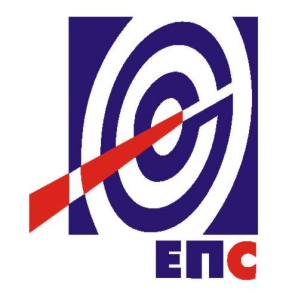 НАРУЧИЛАЦЈАВНО ПРЕДУЗЕЋЕ„ЕЛЕКТРОПРИВРЕДА СРБИЈЕ“БЕОГРАДКОНКУРСНА ДОКУМЕНТАЦИЈАУ ОТВОРЕНОМ ПОСТУПКУза јавну набавку услуга Имплементација система за оптимизацију наплате потраживања и сегментацију тржиштабр.ЈН/1000/0562/2018 (1038/2018)(заведено у ЈП ЕПС број 12.01.462476/10-18 од 30.10.2018. године)Београд, Октобар 2018. ГодинеНа основу чл. 32. и 61. Закона о јавним набавкама („Сл. гласник РС” бр. 124/2012 , 14/2015 i 68/15 у даљем тексту: Закон), чл. 2. Правилника о обавезним елементима конкурсне документације у поступцима јавних набавки и начину доказивања испуњености услова („Сл. гласник РС” бр. 86/2015), Одлуке о покретању поступка јавне набавке број 12.01.462476/1-18 oд 20.09.2018. године и Решења о образовању комисије за јавну набавку број 12.01.462476/2-18 oд 20.09.2018. године припремљена је:КОНКУРСНА  ДОКУМЕНТАЦИЈАСадржај конкурсне документације:                                                                       Укупан број страна документације:83ОПШТИ ПОДАЦИ О ЈАВНОЈ НАБАВЦИ1.1. ОПШТИ ПОДАЦИ О ЈАВНОЈ НАБАВЦИПОДАЦИ О ПРЕДМЕТУ ЈАВНЕ НАБАВКЕ2.1 Опис предмета јавне набавке, назив и ознака из општег речника  набавкеОпис предмета јавне набавке: Имплементација система за оптимизацију наплате потраживања и сегментацију тржиштаНазив из општег речника набавке: Услуге повезане са софтверомОзнака из општег речника набавке: 72260000Детаљани подаци о предмету набавке наведени су у техничкој спецификацијиТЕХНИЧКА СПЕЦИФИКАЦИЈА1.1 Сврха и циљеви пројектаСврха пројекта је израда нових пословних процеса и правила за унапређење приступа према клијентима, купцима и потрошачима заснованих на предиктивној аналитици и коришћењу података. Циљ је да се на основу података који се налазе у бази, ЕПС боље упозна са својим потрошачима.Од 1.1.2015 тржиште снабдевања струјом је у потпуности либерализовано и потрошачи могу сами да бирају од кога ће набављати струју. Конкуреција на тржишту још није до краја оформљена али учени искуством са тржишта у региону можемо очекивати да ће се и у Србији створити високо конкурентско тржиште електричном енергијом у следећим годинама.Управо у том циљу се и поставја овај пројекат како би ЕПС на најбољи могући начин се припремила за рад у високо конкуретном тржишту, са снажним фокусом на свог потрошача.1.2 Опсег пројектаПројекат подразумева развој иницијалних аналитичких решења заснованих на прикупљеним подацима.  Предвиђено је да се користе напредни алгоритми предиквитне аналитике и машинског учења како би се дошло до конкретнијих резултата. Сам пословни изазов је раздвојен у две целине које се због природе целокупног изазова могу у неком делу  и преклапати, а у току решавања и надовезивати. Први пословни изазов је описан тежњом компаније да своје кориснике што практичније и прецизније сегментира, групише, тако да се постигне ограничен број профила који ће својим специфичностима покривати највећи део разноликости целокупног тржишта и карактеристичности појединаца који се на њему појављују. На овај начин, уз правилан и практичан избор димензија по којима би се дефинисали сегменти, очекује се да се добије корисна платформа за: ефикаснију комуникацију, адекватније дефинисање пакета услуга, оптималније ценовне политике…Други део пословног изазова јесте да се препознају они профили који су посебно ризични са аспекта наплате, а где ће се јасно видети и њихове конкренте карактеристике које дефинишу ризичан сегмент. Даље, на основу ове анализе и даљим аналитичким корацима, потребно је издвојити оне профиле корисника за које се очекује да ће у будућности бити ризични. На основу ових резултата ЕПС ће бити у могућности да дефинише стратегију и позиционира са шодно томе према одређеним профилима са жељом да их задржи и унапреди, а неке друге га испрати у смислу наплате и по потреби дефокусира се са њих и дугорочно гледано препусти конкурентима.  Подаци који би били на располагању су везани за потрошњу струје, режиме потрошње, динамику потрошње кроз време, динамику наплата потраживања, али неке од демографских података, а пре свега регион (општина или град), старост власника домаћинства, пол, датум пријаве конкретног прикључка, категорије потрошње, број прикључака у власништву једног корисника, типови прикључака у власништву, промене броја прикључака у власништву... Тамо где је примењиво, подаци ће бити доступни у форми временских серија за период који покрива најмање 2 календарске године, ради контроле сезонсалности.Битно је напоменути да се оба пословна изазова морају решити и за физичка и за правна лица.Очекује се да решење које би се имплементирало буде основа за будући даљи развој, и да је у том смислу отворено за надоградњу и усавршавање у будућим итерацијама.1.3 Опис очекиваних резултатаУ оквиру овог пројекта очекује се од Понуђача да се изврши комплетна инсталација алата, развој модела, као и имплементација решења у окружењу које је Наручилац претходно припремио, а које може да подржи захтеве решења. У том смислу, на почетку пројекта, обе стране ће договорити оптималан опсег пројекта који би био ограничен могућностима Наручиоца да припреми податке, како за учење модела, тако и за каснију продукцијску употребу резултата  модела. Обавеза Наручиоца је да обезбеди квалитетне и тачне податке, који ће служити као извор података за даљи рад.Сегментацију је потребно направити да би се персонализовао продајни приступ за сваки посебни сегмент, а све то у складу са жељом Наручиоца да што боље упозна свог потрошача и да још боље одговори на специфичне захтеве и потребе грађана за производима и услугама наручиоца. Сегментација ће омогућити да се боље упознају корисници и да персонализујемо приступ групама корисника са различитим потребама. Сегментација мора да буде припремљена на такав начин да добијемо јасне смернице како да се оптимизује продајна, комуникациона, ценовна стратегија као и стратегија развоја пакета понуда за сваки сегмент посебно. Сегменте треба описати детаљно и направити факторе који ће сваког новог корисника сместити у тачан сегмент. Потребно је да буде развијено минимум 5 стабилних сегмената.У другом делу пословног изазова, очекује се да се развије модел који ће испрофилисати све кориснике у бази и за сваког појединачног корисника дати оцену његове ризичности везане за наплату. На основу историјских података о плаћањима свих корисника, треба да се дође до тога да се издвоје профили оних корисника који имају тенденције ка кашњењу плаћања или избегавању плаћања рачуна, како би се могле припремити стратегије за предупређивање таквог понашања. Очекује се да се оцена направи за сваког корисника посебно.Профилисање корисника би требало да буде такво да постоји јасна ознака и процена и предикција понашања сваког појединачног корисника.Методологија и техничке карактеристике решења2.1 Методолошка спецификацијаПотребно је детаљно спецификовати одговарајућу методологију по питању: методолошког приступа и коришћених техника и/или технологија, врста и извор података, статистичко-математичких алата, анализа и софтвера, сертификатима поткрепљена потврда за способности за испоруку траженог софтверског алата, као и очекиване форме резултата (исход тј. „output“), за сваку ставку:Пословни изазов 1: Сегментација тржишта Пословни изазов 2: Профилисање за потребе фокусирања на задржавање најважнијих клијената и препознавање најризичнијих и будућих спорних клијената. Потребно је да Понуђач ставке горе описане у потпуности обухвати фазама пројекта.2.2 Минималне техничке карактеристике алата Понуђени алат мора да буде намењен и оптимално прилагођен за „Data Mining“  и „Machine Learning“  процедуре и алгоритме. Већ је наглашено да алат мора да буде реномиран те због тога је потребно доказати да понуђено решење се користи минимум 20 година и да се кроз тај период стално развијало и прилагођавало новим употребама пословних корисника. Решење мора да буде локално инсталирано код клијента („Cloud“ опције нису прихватљиве), а због перформанси је потребно „Server-client“ окружење.Решење мора да буде једноставно и интуитивно („User Friendly“) за рад аналитичара без потребе за учењем програмских језика, решење мора да пружи аналитичару могућност да све функције обавља кроз интерактивни интерфејс, без потребе за програмирањем. Али такође се тражи да понуђено решење има плугин за опенсоурце платформе програмских језика „R“ и „Python“.Битно је да понуђено решење ради у „server-client“ окружењу, са могућностима „SQL pushback-a“.Понуђено решење мора да има могућност аутоматизације и заказивања аналитичких процедура кроз интерфејс без потребе за додатним програмирањем.Такође, понуђено решење мора да располаже решењима за прескриптивну аналитику тј. да омогућава и решавање проблема математичке оптимизације.Модул за напредну/предиктивну аналитикуДа би било могуће остварити циљеве које ЕПС задаје и омогућити проактиван приступ, процену и предвиђање, потребно је обезбедити алате који ће омогућити да се на основу тренутних и историјских података, са задовољавајућом вероватноћом предвидети догађаји, претње и ризици у будућности.Платформа за напредну аналитику треба да има за циљ да омогући поглед у будуће време и на основу тога предвити догађаје који могу представљати изазове у изради и имплементацији стратегије ЕПСа.Систем за напредну аналитику, треба бити у могућности да анализира податке из затворених и отворених извора, без обзира да ли се ради о структурираним (као што су базе података) или неструктурираним подацима (сарадници, приватне здравствене организације, друштвене мреже,..) и користећи те податке, треба бити у могућности да на једноставан начин може препознати обрасце догађаја/понашања и предвидети будуће догађаје.Примене предиктивне аналитике у предвиђању и превенцији Неопходно је да корисничке службе имају могућност да овим пословним решењем користе предиктивну аналитику како би боље заштитиле своје кориснике и боље разумеле следеће области:-       Побољшавање процеса у циљу скраћења и повећања тачности процеса-       Побољшање превентивних акција за унапређење система-       Бољи приступ сваком појединачном кориснику и његовим потребама-       Бољи приступ планирању ресурса -       Бољи приступ појединачним и специфичним случајевима-       Планирање и усаглашавање планова -       Бољи третман корисника и унапређење  услугеКомпонента за консолидацију податакаСистем мора да има компоненту за консолидацију података за предиктивну аналитику и модул за предиктивну аналитику који може да ради над подацима са платформе за консолидацију.Модул за консолидацију податакаМодул за консолидацију података треба да има пре-интегирсану платформу за развој аналитичких микросервисних апликација уз низ пре-интегрисаних аналитичких функција који ће служити за ефикасно прикупљање и основну обраду података, за припрему за напредну анализу, извештање и предиктивну аналитику. Модул треба да буде инсталиран на традиционалној инфраструктури, а да обезбеди слој за ефикасно пуштање у продукцију и управљање преинтегрисаних аналитичких модула. Платформа мора да буде инсталирана на „VMWare“ виртуализационој платформи. Модул мора да сет интегрисаних аналитичких функција који ће омогућити ефикасно прикупљање податка, управљање подацима, обраду и припрему за напредне аналитичке функције укључујући и „machine learning“, те основну визуализацију података кроз уграђени „dashboarding“ и „reporting“. Ове функције треба да омогуће да овај модул буде компактна и заокружена целина за прикупљање и анализу података у целој компанији и који се могу обрађивати и анализирати на самој платформи, или спремити за напреду обраду од стране екстерних алата.Модул и пре-интегрисани аналитички алати и функције, те модул за предиктивну аналитику морају да буду од истог произвођача, или Понуђач мора да достави потписану референцу клијента да понуђени сет алата ради опмтимално у продукцији. Модул мора да буде отворен и за имплементацију других аналитичких алата, осим пре- интегрисаних. Модул мора да има могућност брзе и ефикасне имплементације алата у контејнерима и за ове потребе мора да има интерни каталог са могучности ефикасног уноса нових алата и нових садржаја, те ефикасног инстанцирања, употребе и управљања.„Multi-tenant“ подршку за рад са „Docker“ контејнерима базирану на „Kubernetes" оркестрационој платформи, ради управљања постојећим апликацијама и софтверским компонентама које су подржане за рад у „Docker“ контејнерима, као подршку за развој нових микросервисних апликација и њихово извршавање у „Docker“ окружењу Федерирани „Self Service“ каталог интерних и „Open community“ сервиса који се могу „Deploy“- овати путем јединственог процеса и скупа алата на заједничкој платформи Подршку за широк избор платформи на којима се може радити „provisioning workload“-а, укључујући „VMWare“, „Kubernetes“, „Cloud Foundry“, а на бази стандардизованих „Infrastructure as a node“ „deployment“ шаблона у „Terraform“ фомату Подршка за скалабилно извршавање, мониторинг и управљање микросервисима на бази водећих „open source“ стандард решења која се могу по жељи активирати из каталогаПодршка за аутоматизовано хоризонтално и вертикално скалирање апликација без „downtime“-аПодршка за полисе приступа мрежним и „storage“ ресурсима ради изолације И контроле приступаАутоматско праћење стања микросервисних апликација и опоравак од грешакаПриступ путем „API“-а свим елементима платформе ради аутоматизације „CI/CD“ ланцаУкључени каталог „deployment“ артефаката укључујући „HELM chart“-ове, „Terraform“ шаблон, „Cloud Foundry build pack“-ове.Приватни регистар „Docker image“-а за смештај и управљање сертификованим „application image“- има (базиран на „dockerHub“ стандарду), са могућношку рестрикције права приступа корисничких група скуповима „image“-а Подршка за рад са „Calico“ и „NSX-T“ мрежним платформама ради креирања виртуелних мрежних структура и изолације „workload“-а, као и подршка за „Ingress“ -базирани „load balancig“, „SSL termination“ и „name based“ виртуелни хостинг Подршка за аутоматизовани „provisioning Chef runtime“ компоненте на циљана окружења ради додатне/накнадне конфигурације софтверских компонената након „provisioning“-а Графички „Web“-базирани едитор сервиса са подршком минимално за следеће елементе:„Terraform“ конфигурације, „Helm chart“-ови, логичке контроле (гранања и сл), скупове вредности променљивих за „provisioning“, контроле за нотификацију учесника, и формулари за “наручивање” сервиса. Могућност „publish“-овања овако креираних сервиса путем „Open Service Brocker API“.Платформа мора садржавати „production ready“, „lightweight“, лако скалабилни апликативни сервер за Јава апликације, који подржава промене конфигурације и „update“/замену апликативног кода без потребе за рестартом апликативног сервера. Апликативни сервер мора подржати лаку конфигурацију параметара путем „XML“ конфигурационог фајла, и лак „deployment“ у форми „docker“ контејнера, као и једноставан аутоматизовани „deployment“ Јава микросервиса по принципу 1 сервис – 1 сервер, ради лакше управљивости.• Аутоматизовани “wizard”-базирани „builder“ микросервисних апликација, који омогућава помоћ програмерима у конфигурацији, развоју, „deployment“-у, планирању капацитета (укљ. „auto-scaling“ функције) и мониторинг (укљ. „distributed tracing“ функцију) микросервисних апликација које се извршавају у контејнеризованом окружењу, кроз читав њихов животни циклус. Ова компонента мора имати подршку за минимално отворени „Eclipse MicroProfile“ програмски модел, пре- интегрисани „pipeline“ за „integration“ тестирање, и подршку за „SSO“.„Builder“ микросервисних апликација мора бити у могућности да аутоматски креира костур кода микросервисне апликације (минимално у Јава или НодеЈС програмским језицима), „Docker“ конфигурациони фајл за „Deployment“ апликације, „Heml chart“ за конфигурацију апликације на „Kubernates“ кластеру, као и „Jenkins“ скрипту за аутоматски „build“ апликације Модул мора да има предефинисани сервис „Data Warehouse“ који може ефикасно да се инстанцира и користи на платформи у контејнеру и лиценцно да буде укључен у основну платформу максимално до капацитета лиценци за основну платформу.Модул мора имати уграђене функције за обраду података у следећим доменима:Прикупљање података са различитих извора. (минимално мора битри подржана следећа листа извора података: „Oracle“, „HDFS“, „IBM DB2“, „Teradata“ „Microsoft SQL“, уз функције креирања „virtualized data views“, аутоматизацију процеса метадата „ingestion“, „column profiling“ и „data qulity assesment“ Федерација података (минимално подршка за Oracle) Претрага податакаКаталогизација и „governence“ података (укључујучи формирање „Data Catalog“, „Governence rules“ и полисе)Анализа података (креирање дата модела укључујући и „Machine Learning“) Визуализација података кроз интегрисане „Dashboard“-е (укључујучи могућност креирања „dashboard“-а без програмирања, са једноставном употребом од стране „Data Scientist“- а).Поментуте функције морају да буду интегралне фукнције модула и морају да имају ефикасну интеракцију са другим микросервисним апликацијама које ће бити креирање у управљање на овом модулу и треба да поред готових и уграђених функција дају слободу креирања произвољних „data driven“ апликација.Модул за предиктивну аналитикуПрилагођеност алата корисникуПредиктивна аналитика треба да буде доступна корсницима са различитим нивоима знања и потреба. Алат мора да је једноставан за употребу, визуално да се склапају модели „drag and drop“ методом, уз приступ разним изворима и типовима података, опцијама за манипулацију и израду алгоритама:-     Битно је да алат омогућава рад кориснику без потребе за знањем програмских језика и да омогућава покретање свих анализа и аутоматизацију рада без потребе за програмирањем али такође,-     треба да омогући да експерти могу да користе дубоко техничке могућности алата , „in-database“, „R“ и „Python“ интеграцију као и напредне опције за „deployment“ решења,-      остали да могу да користе визуелни „workbench“ за изградњу модела било које комплексности са могућностима за аутоматизације и комбиновање задатака.Модул за предиктивну аналитику мора да има широк спектар алгоритама, груписаних по начину коришћења: класификација, сегментација или асоцијација.Класификација мора да укључује технике попут дрвета одлучивања, регресије или неуронских мрежа и могућност да се користи за предвиђање припадности групи.Сегментацију морају да чине они алгоритми који постављају податак у групу и предвиђају припадност групи.Асоцијација мора да проналази догађаје који се дешавају заједно или један проузрокује други.Алат за моделовање мора да има и процедуре за аутоматско моделовање које омогућавају кориснику да брзо генерише  неколико модела и методом евалуације одреди који ће бити напримеренији за конкретну сврху.Решење мора да садржи следеће модуле:Основне функције модула за предиктивну аналитику морају да укључе: -       Фреквенције -       Дескриптивне статистике -       Средње вредности -       Тест -       Варијанса -       Биваријантне корелације -       Парцијалне корелације -       Линеарна регресија -       Ординална регресија -       Анализа најближег суседа -       Дискриминациона анализа -       Факторска анализа -       Разврставање у групе -       РОЦ криве Напредну статистичку анализу, анализу комплексних веза између варијабли морају да чине:-       Мултиваријантни општи линеарни модели -       Компоненте варијансе -       Линеарни модели -       Логлинеарни модели -       „Kaplan-Meier“-ева анализа опстанка -       Kohova регресија Категорије, анализа категоричких података морају да чине: -       Категоричке регресије -       Анализа категоричких варијабли -       Нелинеарна канонична корелација -       Кореспондентна анализа -       Мултипла кореспондентна анализа -       Анализа својства производа или услуга: -       Тачке корисности -       Секвенце-       Изврада симулација „Complex Samples“, припрема и анализа узорка како би подаци истраживања дали најтачније резултате: -       Узорковање и припрема анализа комплексних узорака „Decision Trees“, интерактивна сегментација података:-       Употреба стабла одлучивања за оцену ризика „Exact Tests“, анализа податка код мањих узорака (н < 30) „Missing Value“, анализа и надомештање недостајуц́их вредности за обликовање бољих модела Регресиони модели,  различити нелинеарни регресиони модели морају да укључе: -       Бинарна логистичка регресија -       Мултиноминална логистичка регресија -       Нелинеарна регресија -       Пробит анализа -       Креирање интерактивних табела -       Аутоматизација најчешц́е коришц́ених извештаја „Forecasting“, анализа временских серија (нпр. „ARIMA“ модели) треба да сачињава: -       употреба сачуваних модела на новим или ажурираним подацима -        оцена сезонских утицаја на временске серије с периодичном компонентом -       распоред временских серија у хармонијске компоненте „Data Preparation“, модул за проверу конзистентности у подацима мора да поседује: -       Одређивање ваљаности података -       Идентификација необичних примера „Neural Networks“, модул за откривање комплекснијих веза међу подацима, што омогућава израду предиктивних модела. „Bootstraping“ модул за обликовање знатно поузданијих модела, који осигуравају прецизније резултате модела (путем провере ефекта модула на више узорака, провером аномалија, и екстрема који могу да утичу на поузданост модела).ЛиценцирањеПотребно је понудити 2 корисничке лиценце за потребе рада у алату за моделовање за крајње кориснике.Потребно је понудити 2 корисничке лиценце за потребе рада статистичара тј. У алату за статистику, за крајње кориснике.Потребно је понудити серверску лиценцу за понуђени алат за предиктивну аналитику и моделирање, која није ограничена бројем корисника већ се лиценцира по броју додељених „core“-ова. Потребно је понудити минимално 2 „core“-а.Потребно је понудити серверску лиценцу за понуђену компоненту за консолидацију података, која није ограничена бројем корисника већ се лиценцира по броју додељених „core“-ова. Потребно је понудити минимално 4 „core“-а.Све понуђене лиценце морају бити трајне (лиценце у трајном власништву наручиоца тј. „perpetual“), са укључених 12 месеци произвођачког одржавања које почиње од тренутка испоруке лиценци.Гарантни рокГарантни период за имплементиране моделе и софтвер износи 12 (словима: дванаест) месеци од дана потписивања Записника о пријему система.Изабрани Понуђач је дужан да о свом трошку отклони све евентуалне недостатке у току трајања гарантног рока.Гарантни рок и подршка за нове верзије софтверских компоненти , као и могућност креирања случаја код произвођача софтвера мора бити најмање 12 месеци од тренутка испоруке лиценци.План развоја и имплементацијеРазвој и имплементација овог софтверског решења треба да се одвија кроз следећих пет фаза: Испорука лиценциДетаљна функционална анализа системаРазвој тражених моделаTестирањеКорисничка обукаПуштање система у продукцијуПонуђач треба да достави детаљан план који би обавезно укључивао и ове фазе уз прецизно навођење датума почетка и краја за сваку фазу. План треба да буде у форми гантограма. Гантограм треба да садржи све фазе, задатке и кључне догађаје („milestones“) за успешно увођење система.Испорука лиценциИспорука се ради према спецификацији из одељка лиценцирање из овог документа, понуђени лиценци софтвер мора у потпуности да одговара на захтеве из одељка Минималне техничке карактеристике алата.Детаљна функционална анализа системаУ току друге фазе развоја и имплементације заједнички тим састављен од представника Наручиоаца и Понуђача ће радити на детаљном сагледавању свих потреба Наручиоаца из домена овог система. Полазна тачка за то ће бити опис очекиваних резултата из овог документа. Активности у оквиру ове фазе подразумевају телефонске позиве, маил комуникацију и састанке што као резултат треба да да комплетну, детаљну функционалну спецификацију система уз сагледавање свих пословних потреба. Документ Детаљна функционална спецификација која ће настати као резултат ове фазе ће се користити као улаз за фазу - фазу развоја тражених модела.Развој тражених моделаНа основу Детаљне функционалне спецификације која настаје као резултат друге фазе Понуђач креће у развој аналитичких, предиктивних и статистичких модела. Представници Понуђача и Наручиоца договарају сет функционалности који би улазио у поједине верзије као и динамику њихове испоруке на тестно окружење. На крају ове фазе Понуђач испоручује Бета верзију која је спремна за детаљно интегрално тестирање.  Понуђач и Наручилац при томе потписују Записник о извршеној испоруци бета верзије.ТестирањеЧетврта фаза - тестирање - би се вршила у просторијама Наручиоца који је дужан да обезбеди сву потребну хардверску инфраструктуру као и неопходан системски софтвер. У овој фази би се вршило финално, свеобухватно тестирање како самог система, тако и свих интеграција неопходних за његов исправан рад. Тестирање би вршили представници Наручиоца уз пуну подршку Понуђача чији је задатак да осмисли план тестирања и пружи сву захтевану помоћ и објашњења током ове активности. По успешном окончању тестирања потписује се Финални прихватни тест као потврда да испоручени систем испуњава све испостављене захтеве. На крају ове фазе Понуђач испоручује Финалну верзију која је спремна за пуштање на продукционо окружење.  Понуђач и Наручилац при томе потписују Записник о извршеној испоруци финалне верзије софтверског система.Корисничка обукаПета фаза креће непосредно након успешног завршетка фазе тестирања. Понуђач треба да достави корисничко упутство за све модуле и функционлности испорученог система. Упутство мора бити на српском језику, адекватне форме (слике и пратећи текст), прилагођено нивоу знања крајњих корисника. Упутство се доставља у електронској форми у PDF формату. Упутство за испоручену софтверску платформу може бити на енглеском језику.Понуђач треба да достави и план обуке крајних корисника и администратора система те у договору са Наручиоцем организује обуку свих његових запослених који ће бити корисници или администратори система. Обука ће се вршити у просторијама Наручиоца који је обавезан да обезбеди сву потребну логистику. Неопходно је организовати обука администратора система за 4 корисника у трајању од минимум 5 дана.  На крају ове фазе се потписује Записник о извршеној корисничкој обуци.Пуштање система у продукцијуШеста фаза - пуштање система у продукцију - креће непосредно након завршене корисничке обуке. Обавеза Наручиоца је да обезбеди продукциону хардверску платформу и на њој инсталира сав неопходан системски софтвер. Обавеза Понуђача је да након тога инсталира све компоненте овог система и уради сва неопходна подешавања и интеграције. Након пуштања система у продукцију Понуђач је у обавези да наредних месец дана ради мониторинг система и сва могућа унапређења перформанси, уз све обавезе који проистичу из гарантног периода. Након истека овог периода Понуђач и Наручилац потписују Записник о успешном пуштању система у рад. 4.УСЛОВИ ЗА УЧЕШЋЕ У ПОСТУПКУ ЈАВНЕ НАБАВКЕ ИЗ ЧЛ. 75. И 76. ЗАКОНА О ЈАВНИМ НАБАВКАМА И УПУТСТВО КАКО СЕ ДОКАЗУЈЕ ИСПУЊЕНОСТ ТИХ УСЛОВАПонуда понуђача који не докаже да испуњава наведене обавезне и додатне услове из тачака 1. до 7. овог обрасца, биће одбијена као неприхватљива.1. Сваки подизвођач мора да испуњава услове из члана 75. став 1. тачка 1), 2) и 4) Закона, што доказује достављањем доказа наведених у овом одељку. Услове у вези са капацитетима из члана 76. Закона, понуђач испуњава самостално без обзира на ангажовање подизвођача.2. Сваки понуђач из групе понуђача  која подноси заједничку понуду мора да испуњава услове из члана 75. став 1. тачка 1), 2) и 4) Закона, што доказује достављањем доказа наведених у овом одељку. Услове у вези са капацитетима из члана 76. Закона понуђачи из групе испуњавају заједно, на основу достављених доказа у складу са овим одељком конкурсне документације.3. Докази о испуњености услова из члана 77. Закона могу се достављати у неовереним копијама. Наручилац може пре доношења одлуке о додели уговора, захтевати од понуђача, чија је понуда на основу извештаја комисије за јавну набавку оцењена као најповољнија да достави на увид оригинал или оверену копију свих или појединих доказа.Ако понуђач у остављеном, примереном року који не може бити краћи од пет дана, не достави на увид оригинал или оверену копију тражених доказа, наручилац ће његову понуду одбити као неприхватљиву.4. Лице уписано у Регистар понуђача није дужно да приликом подношења понуде доказује испуњеност обавезних услова за учешће у поступку јавне набавке, односно Наручилац не може одбити као неприхватљиву, понуду зато што не садржи доказ одређен Законом или Конкурсном документацијом, ако је понуђач, навео у понуди интернет страницу на којој су тражени подаци јавно доступни. У том случају понуђач може, да у Изјави (пожељно на меморандуму, која мора бити потписана и оверена), да наведе да је уписан у Регистар понуђача. Уз наведену Изјаву, понуђач може да достави и фотокопију Решења о упису понуђача у Регистар понуђача.  На основу члана 79. став 5. Закона понуђач није дужан да доставља следеће доказе који су јавно доступни на интернет страницама надлежних органа, и то:1)извод из регистра надлежног органа:-извод из регистра АПР: www.apr.gov.rs2)докази из члана 75. став 1. тачка 1) ,2) и 4) Закона-регистар понуђача: www.apr.gov.rs5. Уколико је доказ о испуњености услова електронски документ, понуђач доставља копију електронског документа у писаном облику, у складу са законом којим се уређује електронски документ.6. Ако понуђач има седиште у другој држави, наручилац може да провери да ли су документи којима понуђач доказује испуњеност тражених услова издати од стране надлежних органа те државе.7. Ако понуђач није могао да прибави тражена документа у року за подношење понуде, због тога што она до тренутка подношења понуде нису могла бити издата по прописима државе у којој понуђач има седиште и уколико уз понуду приложи одговарајући доказ за то, наручилац ће дозволити понуђачу да накнадно достави тражена документа у примереном року.8. Ако се у држави у којој понуђач има седиште не издају докази из члана 77. став 1. Закона, понуђач може, уместо доказа, приложити своју писану изјаву, дату под кривичном и материјалном одговорношћу оверену пред судским или управним органом, јавним бележником или другим надлежним органом те државе9. Понуђач је дужан да без одлагања, а најкасније у року од пет дана од дана настанка промене у било којем од података које доказује, о тој промени писмено обавести наручиоца и да је документује на прописани начин.                                                                        4. КРИТЕРИЈУМ ЗА ДОДЕЛУ УГОВОРАИзбор најповољније понуде ће се извршити применом критеријума „Најнижа понуђена цена“.Критеријум за оцењивање понуда Најнижа понуђена цена, заснива се на понуђеној цени као једином критеријуму.У ситуацији када постоје понуде понуђача који нуде добра домаћег порекла и понуде понуђача који нуде добра страног порекла, наручилац мора изабрати понуду понуђача који нуди добра домаћег порекла под условом да његова понуђена цена није преко 5% већа у односу на најнижу понуђену цену понуђача који нуди добра страног порекла.У понуђену цену страног понуђача урачунавају се и царинске дажбине.Када понуђач достави доказ да нуди добра домаћег порекла, Наручилац ће, пре рангирања понуда, позвати све остале понуђаче чије су понуде оцењене као прихватљиве а код којих није јасно да ли је реч о добрима домаћег или страног порекла,да се изјасне да ли нуде добра домаћег порекла и да доставе доказ.Предност дата за домаће понуђаче (члан 86.  став 1. до 4. Закона) у поступцима јавних набавки у којима учествују понуђачи из држава потписница Споразума о слободној трговини у централној Европи (ЦЕФТА 2006) примењиваће се сходно одредбама тог споразума.Предност дата за домаће понуђаче (члан 86. став 1. до 4. Закона) у поступцима јавних набавки у којима учествују понуђачи из држава потписница Споразума о стабилизацији и придруживању између Европских заједница и њихових држава чланица, са једне стране, и Републике Србије, са друге стране, примењиваће се сходно одредбама тог Споразума.4.1 Резервни елементи  критеријума, односно начин на који ће се доделити уговор у случају једнаких понудаУколико две или више понуда имају исту најнижу понуђену цену, као најповољнија биће изабрана понуда оног понуђача који је понудио дужи гарантни рок. У случају истог понуђеног гарантног рока, као најповољнија биће изабрана понуда оног понуђача који је понудио краћи рок испоруке.5.  УПУТСТВО ПОНУЂАЧИМА КАКО ДА САЧИНЕ ПОНУДУКонкурсна документација садржи Упутство понуђачима како да сачине понуду и потребне податке о захтевима Наручиоца у погледу садржине понуде, као и услове под којима се спроводи поступак избора најповољније понуде у поступку јавне набавке.Понуђач мора да испуњава све услове одређене Законом о јавним набавкама (у даљем тексту: Закон) и Конкурсном документацијом. Понуда се припрема и доставља на основу позива, у складу са Конкурсном документацијом, у супротном, понуда се одбија као неприхватљива.Врста, техничке карактеристике и спецификацуја предмета јавне набавке дата је у Одељку 2. и Прилогу 1 Конкурсне документације.Подаци о језику у поступку јавне набавкеНаручилац је припремио Конкурсну документацију на српском језику и водиће поступак јавне набавке на српском језику. Понуда са свим прилозима мора бити сачињена на српском језику, при чему техничка документација може бити на енглеском језику.	Ако је неки доказ или документ на страном језику, изузев техничке документације која може бити достављена на енглеском језику, исти мора бити преведен на српски језик и оверен од стране овлашћеног преводиоца. Ако понуда са свим прилозима није сачињена на српском и/или техничка документација на енглеском језику, понуда ће бити одбијена, као неприхватљива.Наручилац задржава право да у току поступка прегледа и оцене понуда одреди део понуде везан за техничку документацију који би требао да буде преведен на српски језик и оверен од стране овлашћеног преводиоца, у примереном року. Начин састављања и подношења понудеПонуђач је обавезан да сачини понуду тако што Понуђач уписује тражене податке у обрасце који су саставни део Конкурсне документације и оверава је печатом и потписом законског заступника, другог заступника уписаног у регистар надлежног органа или лица овлашћеног од стране законског заступника, уз доставу овлашћења у понуди, заједно са осталим документима који представљају обавезну садржину понуде.Понуђач је обавезан да у Обрасцу понуде наведе: укупну цену без ПДВ-а, рок важења понуде, као и остале елементе из Обрасца понуде.Препоручује се да сви документи поднети у понуди  буду нумерисани и повезани у целину (јемствеником, траком и сл.), тако да се појединачни листови, односно прилози, не могу накнадно убацивати, одстрањивати или замењивати. Пожељно је да Понуђач редним бројем означи сваку страницу листа у понуди, укључујући и празне стране, својеручно, рачунаром или писаћом машином ( исписивањем “1 од н“, „2 од н“ и тако све до „н од н“, с тим да „н“ представља укупан број страна понуде).Препоручује се да доказе који се достављају уз понуду, а због своје важности не смеју бити оштећени, означени бројем (банкарска гаранција, меница...), стављају се у посебну фолију, а на фолији се видно означава редни број странице листа из понуде. Фолија се мора залепити при врху како би се докази, који се због своје важности не смеју оштетити, заштитили.Понуђач подноси понуду са доказима о испуњености услова из Конкурсне документације, лично или поштом, у затвореној коверти или кутији, тако да се са сигурношћу може закључити да се први пут отвара,  на адресу: Јавно предузеће „Електропривреда Србије“, Ул. Балканска 13,  писарница - са назнаком: „Понуда за јавну набавку услуга Имплементација система за оптимизацију наплате потраживања и сегментацију тржишта, Јавна набавка број ЈН/1000/0562/2018    (1038/2018)- НЕ ОТВАРАТИ“.Понуђач у затвореној и запечаћеној коверти, уз писану понуду, доставља и CD или USB са понудом у pdf формату.На полеђини коверте обавезно се уписује тачан назив и адреса понуђача, телефон и факс понуђача, као и име и презиме овлашћеног лица за контакт.У случају да понуду подноси група понуђача, на полеђини коверте је потребно назначити да се ради о групи понуђача и навести називе и адресу свих чланова групе понуђача.Понуђач може поднети само једну понуду.Понуду може поднети понуђач самостално, група понуђача, као и понуђач са подизвођачем. Понуђач који је самостално поднео понуду не може истовремено да учествује у заједничкој понуди или као подизвођач. У случају да понуђач поступи супротно наведеном упутству свака понуда понуђача у којој се појављује биће одбијена. Понуђач може бити члан само једне групе понуђача која подноси заједничку понуду, односно учествовати у само једној заједничкој понуди.Уколико је понуђач, у оквиру групе понуђача, поднео две или више заједничких понуда, Наручилац ће све такве понуде одбити.Понуђач који је члан групе понуђача не може истовремено да учествује као подизвођач. У случају да понуђач поступи супротно наведеном упутству свака понуда понуђача у којој се појављује биће одбијена.У случају заједничке понуде групе понуђача, све обрасце потписује и оверава члан групе понуђача, који је одређен као Носилац посла у споразуму чланова групе понуђача (изузев образаца који подразумевају давање изјава под материјалном и кривичном одговорношћу), које попуњава, потписује и оверава сваки члан групе понуђача у своје име.Подаци о  садржини понудеСадржину понуде, поред Обрасца понуде, чине и сви остали докази о испуњености услова из чл. 75. и 76. Закона о јавним набавкама, предвиђени чл. 77. Закона, који су наведени у конкурсној документацији, као и сви тражени прилози и изјаве (попуњени, потписани и печатом оверени) на начин предвиђен следећим ставом ове тачке:Образац понуде Структура цене Образац трошкова припреме понуде, ако понуђач захтева надокнаду трошкова у складу са чл.88 ЗаконаИзјава о независној понуди Изјава у складу са чланом 75. став 2. Закона Овлашћење из тачке 6.2 Конкурсне документацијесредства финансијског обезбеђења обрасци, изјаве и докази одређене тачком 6.9 или 6.10 овог упутства у случају да понуђач подноси понуду са подизвођачем или заједничку понуду подноси група понуђачапотписан и печатом оверен „Модел уговора“ (пожељно је да буде попуњен)потписан и печатом оверен „Модел уговора о чувању пословне тајне и поверљивих информација“докази о испуњености услова из чл. 75 и 76. Закона у складу са чланом 77. Закон и Одељком 4. конкурсне документације.Термин планНаручилац ће одбити као неприхватљиве све понуде које не испуњавају услове из позива за подношење понуда и конкурсне документације.Наручилац ће одбити као неприхватљиву понуду понуђача, за коју се у поступку стручне оцене понуда утврди да докази који су саставни део понуде садрже неистините податке.Подношење и отварање понудаБлаговременим се сматрају понуде које су примљене, у складу са Позивом за подношење понуда објављеним на Порталу јавних набавки, без обзира на начин на који су послате.   Ако је понуда поднета по истеку рока за подношење понуда одређеног у позиву, сматраће се неблаговременом, а Наручилац ће по окончању поступка отварања понуда, овакву понуду вратити неотворену понуђачу, са назнаком да је поднета неблаговремено.Комисија за јавне набавке ће благовремено поднете понуде јавно отворити дана наведеном у Позиву за подношење понуда у просторијама Јавног предузећа „Електропривреда Србије“ Београд, ул. Балканска бр.13, сала на другом спрату.Представници понуђача који учествују у поступку јавног отварања понуда, морају да пре почетка поступка јавног отварања доставе Комисији за јавне набавке писано овлашћењеза учествовање у овом поступку, (пожељно је да буде издато на меморандуму понуђача), заведено и оверено печатом и потписом законског заступника понуђача или другог заступника уписаног у регистар надлежног органа или лица овлашћеног од стране законског заступника уз доставу овлашћења у понуди.Комисија за јавну набавку води записник о отварању понуда у који се уносе подаци у складу са Законом.Записник о отварању понуда потписују чланови комисије и присутни овлашћени представници понуђача, који преузимају примерак записника.Наручилац ће у року од 3 (словима: три) дана од дана окончања поступка отварања понуда поштом или електронским путем доставити записник о отварању понуда понуђачима који нису учествовали у поступку отварања понуда.Начин измене, допуне и опозив понудеУ року за подношење понуде понуђач може да измени или допуни већ поднету понуду писаним путем, на адресу Наручиоца, Јавно предузеће „Електропривреда Србије“, Ул. Балканска 13,  писарница -  са назнаком „ИЗМЕНА – ДОПУНА - Понуде за јавну набавку услуга Имплементација система за оптимизацију наплате потраживања и сегментацију тржишта“, Јавна набавка број ЈН/1000/0562/2018    (1038/2018)- НЕ ОТВАРАТИ“.У случају измене или допуне достављене понуде, Наручилац ће приликом стручне оцене понуде узети у обзир измене и допуне само ако су извршене у целини и према обрасцу на који се, у већ достављеној понуди,измена или допуна односи.У року за подношење понуде понуђач може да опозове поднету понуду писаним путем, на адресу Наручиоца, на адресу Наручиоца, Јавно предузеће „Електропривреда Србије“, Ул. Балканска 13,  писарница - са назнаком „ОПОЗИВ - Понуде за јавну набавку услуга Имплементација система за оптимизацију наплате потраживања и сегментацију тржишта“, Јавна набавка број ЈН/1000/0562/2018    (1038/2018)- НЕ ОТВАРАТИ“.У случају опозива поднете понуде пре истека рока за подношење понуда, Наручилац такву понуду неће отварати, већ ће је неотворену вратити понуђачу.Уколико понуђач измени или опозове понуду поднету по истеку рока за подношење понуда, Наручилац ће наплатити средство обезбеђења дато на име озбиљности понуде (ако је предвиђено средство обезбеђења на име озбиљности понуде).ПартијеНабавка није обликована по партијама. Понуда са варијантамаПонуда са варијантама није дозвољена.Подношење понуде са подизвођачимаПонуђач је дужан да у понуди наведе да ли ће извршење набавке делимично поверити подизвођачу. Ако понуђач у понуди наведе да ће делимично извршење набавке поверити подизвођачу, дужан је да наведе:назив подизвођача, а уколико уговор између наручиоца и понуђача буде закључен, тај подизвођач ће бити наведен у уговору;проценат укупне вредности набавке који ће поверити подизвођачу, а који не може бити већи од 50% као и део предметне набавке који ће извршити преко подизвођача.Понуђач у потпуности одговара наручиоцу за извршење уговорене набавке, без обзира на број подизвођача и обавезан је да наручиоцу, на његов захтев, омогући приступ код подизвођача ради утврђивања испуњености услова.Обавеза понуђача је да за подизвођача достави доказе о испуњености обавезних услова из члана 75. став 1. тачка 1), 2) и 4) Закона наведених у одељку Услови за учешће из члана 75. и 76. Закона и Упутство како се доказује испуњеност тих услова.Додатне услове понуђач испуњава самостално, без обзира на агажовање подизвођача.Све обрасце у понуди потписује и оверава понуђач, изузев образаца под пуном материјалном и кривичном одговорношћу, које попуњава, потписује и оверава сваки подизвођач у своје име.Понуђач не може ангажовати као подизвођача лице које није навео у понуди, у супротном наручилац ће реализовати средство обезбеђења и раскинути уговор, осим ако би раскидом уговора наручилац претрпео знатну штету.  Понуђач може ангажовати као подизвођача лице које није навео у понуди, ако је на страни подизвођача након подношења понуде настала трајнија неспособност плаћања, ако то лице испуњава све услове одређене за подизвођача и уколико добије претходну сагласност наручиоца. Све ово не утиче на правило да Понуђач (добављач) у потпуности одговара Наручиоцу за извршење обавеза из поступка јавне набавке, односно за извршење уговорних обавеза , без обзира на број подизвођача.Наручилац у овом поступку не предвиђа примену одредби става 9. и 10. члана 80. Закона.Подношење заједничке понудеУ случају да више понуђача поднесе заједничку понуду, они као саставни део понуде морају доставити Споразум о заједничком извршењу набавке, којим се међусобно и према Наручиоцу обавезују на заједничко извршење набавке, који обавезно садржи податке прописане члан 81. став 4.. 5. и 7 Закона и то: податке о члану групе који ће бити Носилац посла, односно који ће поднети понуду и који ће заступати групу понуђача пред Наручиоцем;опис послова сваког од понуђача из групе понуђача у извршењу уговора.Такође, у овом споразуму треба да буду наведена имена лица, појединачно за сваког понуђача, која ће бити одговорна за извршење набавке. Сваки понуђач из групе понуђача  која подноси заједничку понуду мора да испуњава услове из члана 75.  став 1. тачка 1), 2) и 4) Закона, наведене у одељку Услови за учешће из члана 75. и 76. Закона и Упутство како се доказује испуњеност тих услова. Услове у вези са капацитетима, у складу са чланом 76. Закона, понуђачи из групе испуњавају заједно, на основу достављених доказа дефинисаних конкурсном документацијом.У случају заједничке понуде групе понуђача обрасце под пуном материјалном и кривичном одговорношћу попуњава, потписује и оверава сваки члан групе понуђача у своје име.( Образац Изјаве о независној понуди и Образац изјаве у складу са чланом 75. став 2. Закона).Понуђачи из групе понуђача одговорају неограничено солидарно према наручиоцу.ЦенаЦена се исказује у динарима/ЕUR, без пореза на додату вредност.У случају да у достављеној понуди није назначено да ли је понуђена цена са или без пореза на додату вредност, сматраће се сагласно Закону, да је иста без пореза на додату вредност.Јединичне цене и укупно понуђена цена морају бити изражене са две децимале у складу са правилом заокруживања бројева. У случају рачунске грешке меродавна ће бити јединична цена.Понуда која је изражена у две валуте, сматраће се неприхватљивом.Домаћи Понуђач може цену исказати у еврима, а за потребе оцењивања понуда иста ће бити прерачуната у динаре по средњем курсу Народне банке Србије на дан када је започето отварање понуда.Понуђена цена укључује све трошкове везане за реализацију предметне набавке. до места испоруке, као и све зависне Цена је фиксна за цео уговорени период и не подлеже никаквој промени (напомена: осим у случају да је цена изражена у EUR). Уговорена цена без ПДВ, сматра се бруто вредношћу за потребе обрачуна пореза на добит по одбитку.Променом цене не сматра се усклађиванје цене са унапред јасно дефинисаним параметрима у Уговору и треба исказати структуру цене добара - опреме и услуга према табели у истом обрасцу, док у Обрасцу понуде (Образац 2. из Конкурсне документације) треба исказати укупно понуђену цену. Уговор се потписује са ценама исказаним у динарима или еврима, према валути понуде.Ако је у понуди исказана неуобичајено ниска цена, наручилац ће поступити у складу са чланом 92. Закона.У предметној јавној набавци цена је предвиђена као критеријум за оцењивање понуда.5.11 Рок  извршења услуга/испоруке добара и период реализације услугеУ предметној јавној набавци рок извршења услуга/испоруке добара и је предвиђен као услов за учествовање у поступку и подразумева да испорука добара и услуге морају бити извршене на следећи начин:Испорука лиценци- у року од максимално 21 дан од дана ступања Уговора на снагу.Детаљна функционална анализа система-у року од максимално 2 месеца, од дана завршетка претходне фазе.Развој тражених модела- у року од максимално 7 месеци, од дана завршетка претходне фазе.Tестирање- у року од максимално 21 дан од дана завршетка претходне фазеКорисничка обука-у року од максимално 5 дана од дана завршетка претходне фазеПуштање система у продукцију-у року од максимално 7 дана од дана завршетка петходне фазе.5.12 Гарантни рокГарантни рок износи 12 (словима: дванаест) месеци од дана потписивања Записника о пријему система.Изабрани Понуђач је дужан да о свом трошку отклони све евентуалне недостатке у току трајања гарантног рока.Гарантни рок и подршка за нове верзије софтверских компоненти , као и могућност креирања случаја код произвођача софтвера мора бити најмање 12 месеци од тренутка испоруке лиценци.5.13	Термин план извршења услуга, испоруке добара, и место испоруке/извршењаУ оквиру посебног прилога потребно је да понуђач дефинише Термин план испоруке добара и извршења услуга (Образац 4. из Конкурсне документације).Ако понуђач у понуди не достави Термин план, понуда ће бити одбијена као неприхватљива.Место испоруке добара - опреме и извршења услуга су: Царице милице 2, БеоградСписак свих локација дат је у Прилогу 1 конкурсне документације.5.14 Начин и услови плаћањаУ предметној јавној набавци начин плаћања је услов за учестовање у поступку.Прихватљив начин плаћања и фактурисања, за Наручиоца је:Укупна вредност испоручених добара - лиценце биће плаћена на следећи начин:100% укупне вредности добара -  са припадајућим ПДВ-ом плаћа се након извршене целокупне испоруке лиценци и потписаног Записника о финалном квантитативном пријему свих добара - опреме од стране овлашћених представника Наручиоца и Изабраног понуђача без примедби, у року од 45 (четрдесетпет) дана, од дана пријема исправног рачуна од Изабраног понуђача, издатог на основу прихваћеног и одобреног извештаја, овереног од стране овлашћеног представника Наручиоца.Укупна вредност Услуга биће плаћена на следећи начин:Услуге детаљне функционалне анализе система35% укупне вредности услуга, детаљне функционалне анализе система, са припадајућим ПДВ-ом, биће плаћено по завршеној услузи а на основу обострано потписаног Записника о извршеној детаљној функционалној анализи система, од стране овлашћених представника Наручиоца и Изабраног понуђача,  без примедби, у року од 45 (словима: четрдесетпет) дана, од дана пријема исправног рачуна.Услуге развоја тражених модела 40% укупне вредности услуга, развоја тражених модела, са припадајућим ПДВ-ом, биће плаћено по завршеној услузи а на основу обострано потписаног Записника о извршеној испоруци бета верзије од стране овлашћених представника Наручиоца и Изабраног понуђача,  без примедби, у року од 45 (словима: четрдесетпет) дана, од дана пријема исправног рачуна.Услуге тестирања10% укупне вредности услуга тесирања, са припадајућим ПДВ-ом, биће плаћено по завршеној услузи а на основу обострано потписаног Записника о извршеној испоруци финалне верзије софтверског система од стране овлашћених представника Наручиоца и Изабраног понуђача,  без примедби, у року од 45 (словима: четрдесетпет) дана, од дана пријема исправног рачуна.Услуге корисничке обуке5% укупне вредности услуга корисничке обуке, са припадајућим ПДВ-ом, биће плаћено по завршеној услузи а на основу обострано потписаног Записника о извршеној корисничкој обуци, од стране овлашћених представника Наручиоца и Изабраног понуђача,  без примедби, у року од 45 (словима: четрдесетпет) дана, од дана пријема исправног рачуна.Услуге пуштање система у репродукцију10% укупне вредности услуга које се односе на пуштање система у репродукцију, са припадајућим ПДВ-ом, биће плаћено по завршеној услузи а на основу обострано потписаног Записника о успешном пуштању система у рад од стране овлашћених представника Наручиоца и Изабраног понуђача,  без примедби, у року од 45 (словима: четрдесетпет) дана, од дана пријема исправног рачуна.Ако понуђач понуди други начин плаћања понуда ће бити одбијена као неприхватљива.У случају да је Изабрани понуђач  страно лице, плаћање неризденту Наручилац  ће извршити након одбитка пореза на добит по одбитку на уговорену вредност у складу  са пореским прописима Републике Србије. Уговорена цена без ПДВ сматра се бруто вредношћу за потребе обрачуна пореза на добит по одбитку.У случају да је Република Србија са домицилном земљом понуђача закључила уговор о избегавању двоструког опорезивања и предмет набавке је садржан у уговору о избегавању двоструког опорезивањаИзабрани понуђач - Продавац, страно лице је у обавези да Наручиоцу -Купцу  достави, приликом потписивања Уговора или у року осам дана од дана потписивања Уговора, доказе о  статусу резидента домицилне државе и то потврду о резидентности оверену од надлежног органа домицилне државе на обрасцу одређеном прописима Републике Србије или у овереном преводу обрасца прописаног од стране надлежног органа домицилне државе Изабраног понуђача и доказ да је стварни власник прихода, уколико је Република Србија са домицилном земљом  понуђача - неризидента закључила Уговор о избегавању двоструког опорезивања. Закључени уговори о избегавању двоструког опорезивања објављени су на сајту Министарства финансија, Пореска управа (www.poreskauprava.gov.rs/sr/.../ugovori-dvostruko-oporezivanje). У случају да Изабрани понуђач - нерезидент РС не достави доказе о  статусу резидентности и да је стварни власник прихода, Наручилац-Купац ће  обрачунати и обуставити од плаћања порез на добит по одбитку по пуној стопи у складу са пореским прописима Републике Србије, који су објављени на сајту Министарства финансија (www.mfin.gov.rs/закони), односно неће применити Уговор о избегавању двоструког опорезивања закључен са домицилном земљом понуђача.Понуђач је у обавези да достави доказе за сваку календарску годину.Уколико Изабрани понуђач -Продавац, страно лице не достави доказе из претходног става Наручилац - Купац ће обрачунати, одбити и  платити  порез по одбитку у складу са прописима Републике Србије без примене закљученог Уговора о избегавању двоструког опорезивања са домицилном земљом понуђача.Уколико услуге које су предмет набавке нису садржане у уговору о избегавању двоструког опорезивања, Наручилац -Купац ће обрачунати, одбити и  платити  порез по одбитку у складу са прописима Републике Србије.У случају да је Република Србија са домицилном земљом понуђача није закључила уговор о избегавању двоструког опорезивања или предмет набавке није садржан у уговору о избегавању двоструког опорезивањаНаручилац -Купац ће обрачунати, одбити и  платити  порез по одбитку у складу са  пореским прописима Републике Србије, који су објављени на сајту Министарства финансија  (www.mfin.gov.rs/закони).Рачун мора бити достављен на адресу Наручиоца Купца: Јавно предузеће „Електропривреда Србије“ Београд,), са обавезним прилозима и то: Записника о финалном квантитативном пријему добара/ Записника о квалитативном пријему софтверског решења/  на којој је наведен датум извршења услуге/испоруке добара, као и количина извршених услуга/испоручених добара, са читко написаним именом и презименом и потписом овлашћеног лица Изабраног понуђача, које је примило предметна добра.Плаћање Изабраном домаћем понуђачу  се врши у динарском износу, на његов текући рачун у складу са његовим инструкцијама.Плаћања Изабраном страном понуђачу -Продавцу се врши дознаком у EUR, на његов девизни рачун у складу са његовим инструкцијама.5.15 Рок важења понудеПонуда мора да важи најмање 60 (словима: шездесет) дана од дана отварања понуда. У случају да понуђач наведе краћи рок важења понуде, понуда ће бити одбијена, као неприхватљива. 5.16 Средства финансијског обезбеђењаНаручилац користи право да захтева средстава финансијског обезбеђења (у даљем тексу: СФО) којим понуђачи обезбеђују испуњење својих обавеза у  предметном поступку, као и испуњење својих уговорних обавеза.Сви трошкови око прибављања средстава обезбеђења и повраћаја депозита падају на терет понуђача, а и исти могу бити наведени у Обрасцу трошкова припреме понуде.Сва средстава финансијског обезбеђења могу гласити на члана групе понуђача (Налогодавца) одређеног споразумом о заједничком извршењу набавке или понуђача, али не и на подизвођача.Средства финансијског обезбеђења морају да буду у валути у којој је и понуда.Ако се за време трајања уговора промене рокови за извршење уговорне обавезе, рок важења  СФО мора се продужити. Понуђач је дужан да достави следећа средства финансијског обезбеђења:У понуди:Банкарска гаранција за озбиљност понудеПонуђач доставља оригинал банкарску гаранцију за озбиљност понуде у висини од 5% вредности понудe, без ПДВ, на обрасцу Банке која је издала банкарску гаранцију.Банкарскa гаранцијa понуђача мора бити неопозива, безусловна (без права на приговор) и наплатива на први писани позив, са трајањем најмање од 60 (словима: шездесет) календарских дана дужи од рока важења понуде.Наручилац ће уновчити гаранцију за озбиљност понуде дату уз понуду уколико: понуђач након истека рока за подношење понуда повуче, опозове или измени своју понуду илипонуђач коме је додељен уговор благовремено не потпише уговор о јавној набавци или понуђач коме је додељен уговор не поднесе исправно средство обезбеђења за добро извршење посла у складу са захтевима из конкурсне документације.У случају да је пословно седиште банке гаранта у Републици Србији у случају спора по овој Гаранцији, утврђује се надлежност суда у Београду и примена материјалног права Републике Србије. У случају да је пословно седиште банке гаранта изван Републике Србије у случају спора по овој Гаранцији, утврђује се надлежност Сталне арбитраже при ПКС уз примену Правилника ПКС и процесног и материјалног права Републике Србије. Поднета банкарска гаранција не може да садржи додатне услове за исплату, краће рокове, мањи износ или промењену месну надлежност за решавање спорова.Банкарска гаранција ће бити враћена понуђачу са којим није закључен уговор одмах по закључењу уговора са понуђачем чија је понуда изабрана као најповољнија, а понуђачу са којим је закључен уговор у року од осам дана од дана предаје Наручиоцу инструмената обезбеђења извршења уговорених обавеза која су захтевана Уговором.Приликом закључења уговораБанкарска гаранција за добро извршење послаИзабрани понуђач -Продавац је дужан да у тренутку закључења Уговора а најкасније у року од 10 (десет) дана од дана обостраног потписивања Уговора од законских заступника уговорних страна,а пре испоруке, као одложни услов из члана 74. став 2. Закона о облигационим односима („Сл. лист СФРЈ“ бр. 29/78, 39/85, 45/89 – одлука УСЈ и 57/89, „Сл.лист СРЈ“ бр. 31/93 и „Сл. лист СЦГ“ бр. 1/2003 – Уставна повеља), као средство финансијског обезбеђења за добро извршење посла преда Наручиоцу банкарску гаранцију за добро извршење посла.Изабрани понуђач-Продавац је дужан да Наручиоцу достави неопозиву,  безусловну (без права на приговор) и на први писани позив наплативу банкарску гаранцију за добро извршење посла у износу од 10%  вредности Уговора, без ПДВ.Банкарска гаранција мора трајати најмање 30 (словима: тридесет) календарских дана дуже од рока одређеног за коначно извршење посла, тј од од датума обострано потписаног Записника о квалитативном пријему софтверског решења.Ако се за време трајања уговора промене рокови за извршење уговорне обавезе, важност банкарске гаранције за добро извршење посла мора да се продужи.Поднета банкарска гаранција не може да садржи додатне услове за исплату, краће рокове, мањи износ или промењену месну надлежност за решавање спорова.Наручилац ће уновчити дату банкарску гаранцију за добро извршење посла у случају да изабрани понуђач не буде извршавао своје уговорне обавезе у роковима и на начин предвиђен уговором, тј до датума датума обострано потписаног Записника о квалитативном  пријему софтверског решења.У случају да је пословно седиште банке гаранта у Републици Србији у случају спора по овој Гаранцији, утврђује се надлежност суда у Београду и примена материјалног права Републике Србије. У случају да је пословно седиште банке гаранта изван Републике Србије у случају спора по овој Гаранцији, утврђује се надлежност Сталне арбитраже при ПКС уз примену Правилника ПКС и процесног и материјалног права Републике Србије.По потписивању примопредаји предмета УговораБанкарску гаранцију за отклањање грешака у гарантном рокуИзабрани понуђач се обавезује да преда Наручиоцу банкарску гаранцију за отклањање недостатака у  гарантном року која је неопозива, безусловна,без права протеста и платива на први позив, издата у висини од 5% од укупно уговорене цене (без ПДВ) са роком важења 30 (тридесет) дана дужим од гарантног рока.Наведену банкарску гаранцију Понуђач предаје у року од 3 дана од дана сачињавања и обостраног потписивања Записника о квалитативном пријему софтверског решења  без примедби.Уколико Понуђач не достави банкарску гаранцију за отклањање недостатака у гарантном року, Наручилац има право да наплати банкарску гаранцију за добро извршење посла.Ако се за време трајања уговора промене рокови за извршење уговорне обавезе, рок важења банкарске гаранције мора да се продужи.Достављена банкарска гаранција  не може да садржи додатне услове за исплату, краћи рок и мањи износ.Наручилац је овлашћен да наплати банкарску гаранцију за отклањање недостатака у  гарантном року у случају да Понуђач не испуни своје уговорне обавезе у погледу гарантног рока.У случају да је пословно седиште банке гаранта у Републици Србији у случају спора по овој Гаранцији, утврђује се надлежност суда у Београду и примена материјалног права Републике Србије. У случају да је пословно седиште банке гаранта изван Републике Србије у случају спора по овој Гаранцији, утврђује се надлежност Сталне арбитраже при ПКС уз примену Правилника ПКС и процесног и материјалног права Републике Србије.4. Достављање средстава финансијског обезбеђења1. Средство финансијског обезбеђења за  озбиљност понуде доставља се као саставни део понуде и гласи на Јавно предузеће „Електропривреда Србије“ Београд, Улица царице Милице 2,11000 Београд.2. Средство финансијског обезбеђења за добро извршење посла  гласи на Јавно предузеће „Електропривреда Србије“ Улица царице Милице 2,11000 Београд  и доставља се лично или поштом на адресу: Јавно предузеће „Електропривреда Србије“ Балканска 13,11000 Београд, , Служба за јавне набавке, канцеларија број 24, са назнаком: Средство финансијског обезбеђења за ЈН бр.JN/1000/0599/20173.Средство финансијског обезбеђења за отклањање недостатака у гарантном року  гласи на Јавно предузеће „Електропривреда Србије“ Улица царице Милице 2,11000 Београд  и доставља се лично или поштом на адресу Kорисника уговора: Јавно предузеће „Електропривреда Србије“ Балканска 13,11000 Београд, Служба за јавне набавке, канцеларија број 23,са назнаком: Средство финансијског обезбеђења за ЈН бр.JN/1000/0599/20175.17. Начин означавања поверљивих података у понудиПодаци које понуђач оправдано означи као поверљиве биће коришћени само у току поступка јавне набавке у складу са позивом и неће бити доступни ником изван круга лица која су укључена у поступак јавне набавке. Ови подаци неће бити објављени приликом отварања понуда и у наставку поступка.Наручилац може да одбије да пружи информацију која би значила повреду поверљивости података добијених у понуди.Као поверљива, понуђач може означити документа која садрже личне податке, а које не садржи ни један јавни регистар, или која на други начин нису доступна, као и пословне податке који су прописима одређени као поверљиви.Наручилац ће као поверљива третирати она документа која у десном горњем углу великим словима имају исписано „ПОВЕРЉИВО“.Наручилац не одговара за поверљивост података који нису означени на горе наведени начин.Ако се као поверљиви означе подаци који не одговарају горе наведеним условима, Наручилац ће позвати понуђача да уклони ознаку поверљивости. Понуђач ће то учинити тако што ће његов представник изнад ознаке поверљивости написати „ОПОЗИВ“, уписати датум, време и потписати се.Ако понуђач у року који одреди наручилац не опозове поверљивост докумената, наручилац ће третирати ову понуду као понуду без поверљивих података.Наручилац је дужан да доследно поштује законите интересе понуђача, штитећи њихове техничке и пословне тајне у смислу закона којим се уређује заштита пословне тајне.Неће се сматрати поверљивим докази о испуњености обавезних услова,цена и други подаци из понуде који су од значаја за примену критеријума и рангирање понуде. Поштовање обавеза које произлазе из прописа о заштити на раду и других прописаПонуђач је дужан да при састављању понуде изричито наведе да је поштовао обавезе које произлазе из важећих прописа о заштити на раду, запошљавању и условима рада, заштити животне средине, као и да нема забрану обављања делатности која је на снази у време подношења понуде (Образац 3. из Конкурсне документације).5.18 Накнада за коришћење патенатаНакнаду за коришћење патената, као и одговорност за повреду заштићених права интелектуалне својине трећих лица сноси понуђач.5.19 Начело заштите животне средине и обезбеђивања енергетске ефикасностиНаручилац је дужан да набавља добра која не загађују, односно који минимално утичу на животну средину, односно који обезбеђују адекватно смањење потрошње енергије – енергетску ефикасност.5.20 Додатне информације и објашњењаЗаинтерсовано лице може, у писаном облику, тражити од наручиоца додатне информације или појашњења у вези са припремањем понуде, при чему може да укаже наручиоцу и на евентуално уочене недостатке и неправилности у конкурсној документацији, најкасније пет дана пре истека рока за подношење понуде, на адресу наручиоца, са назнаком: „ОБЈАШЊЕЊА – позив за јавну набавку број ЈН/1000/0562/2018 (1038/2018) или електронским путем на е-mail адресe: milos.zarkovic@eps.rsрадним данима (понедељак – петак) у времену од 07:30 до 15:30 часова. Захтев за појашњење примљен после наведеног времена или током викенда/нерадног дана биће евидентиран као примљен првог следећег радног дана.Наручилац ће у року од три дана по пријему захтева објавити Одговор на захтев на Порталу јавних набавки и својој интернет страници.Тражење додатних информација и појашњења телефоном није дозвољено.Ако је документ из поступка јавне набавке достављен од стране наручиоца или понуђача путем електронске поште или факсом, страна која је извршила достављање дужна је да од друге стране захтева да на исти начин потврди пријем тог документа, што је друга страна дужна и да учини када је то неопходно као доказ да је извршено достављање.Ако наручилац у року предвиђеном за подношење понуда измени или допуни конкурсну документацију, дужан је да без одлагања измене или допуне објави на Порталу јавних набавки и на својој интернет страници.Ако наручилац измени или допуни конкурсну документацију осам или мање дана пре истека рока за подношење понуда, наручилац је дужан да продужи рок за подношење понуда и објави обавештење о продужењу рока за подношење понуда.По истеку рока предвиђеног за подношење понуда наручилац не може да мења нити да допуњује конкурсну документацију.Комуникација у поступку јавне набавке се врши на начин предвиђен чланом 20. Закона.У зависности од изабраног вида комуникације, наручилац ће поступати у складу са 13. начелним ставом који је Републичка комисија за заштиту права у поступцима јавних набавки заузела на 3. Општој седници, 14.04.2014. године (објављеним на интернет страници www.кjn.gov.rs).5.21 Трошкови понудеТрошкове припреме и подношења понуде сноси искључиво понуђач и не може тражити од Наручиоца накнаду трошкова.Понуђач може да у оквиру понуде достави укупан износ и структуру трошкова припремања понуде тако што попуњава, потписује и оверава печатом Образац 9. трошкова припреме понуде.Ако је поступак јавне набавке обустављен из разлога који су на страни Наручиоца, Наручилац је дужан да понуђачу надокнади трошкове израде узорка или модела, ако су израђени у складу са техничким спецификацијама Наручиоца и трошкове прибављања средства обезбеђења, под условом да је понуђач тражио накнаду тих трошкова у својој понуди.5.22 Додатна објашњења, контрола и допуштене исправкеНаручилац може да захтева од понуђача додатна објашњења која ће му помоћи при прегледу, вредновању и упоређивању понуда, а може да врши и контролу (увид) код понуђача, односно његовог подизвођача.Уколико је потребно вршити додатна објашњења, наручилац ће понуђачу оставити примерени рок да поступи по позиву наручиоца, односно да омогући наручиоцу контролу (увид) код понуђача, као и код његовог подизвођача.Наручилац може, уз сагласност понуђача, да изврши исправке рачунских грешака уочених приликом разматрања понуде по окончаном поступку отварања понуда.У случају разлике између јединичне цене и укупне цене, меродавна је јединична цена. Ако се понуђач не сагласи са исправком рачунских грешака, наручилац ће његову понуду одбити као неприхватљиву.5.23 Разлози за одбијање понуде Понуда ће бити одбијена ако:је неблаговремена, неприхватљива или неодговарајућа;ако се понуђач не сагласи са исправком рачунских грешака;ако има битне недостатке сходно члану 106. ЗЈННаручилац ће донети одлуку о обустави поступка јавне набавке у складу са чланом 109. Закона.5.24. Рок за доношење Одлуке о додели уговора/обуставиНаручилац ће одлуку о додели уговора/обустави поступка донети у року од максимално 25 (двадесетпет) дана од дана јавног отварања понуда.Одлуку о додели уговора/обустави поступка  наручилац ће објавити на Порталу јавних набавки и на својој интернет страници у року од 3 (три) дана од дана доношења.5.25.Негативне референцеНаручилац може одбити понуду уколико поседује доказ да је понуђач у претходне три године пре објављивања позива за подношење понуда, у поступку јавне набавке:поступао супротно забрани из чл. 23. и 25. Закона;учинио повреду конкуренције;доставио неистините податке у понуди или без оправданих разлога одбио да закључи уговор о јавној набавци, након што му је уговор додељен;одбио да достави доказе и средства обезбеђења на шта се у понуди обавезао.Наручилац може одбити понуду уколико поседује доказ који потврђује да понуђач није испуњавао своје обавезе по раније закљученим уговорима о јавним набавкама који су се односили на исти предмет набавке, за период од претходне три годинепре објављивања позива за подношење понуда. Доказ наведеног може бити:правоснажна судска одлука или коначна одлука другог надлежног органа;исправа о реализованом средству обезбеђења испуњења обавеза у поступку јавне набавке или испуњења уговорних обавеза;исправа о наплаћеној уговорној казни;рекламације потрошача, односно корисника, ако нису отклоњене у уговореном року;изјава о раскиду уговора због неиспуњења битних елемената уговора дата на начин и под условима предвиђеним законом којим се уређују облигациони односи;доказ о ангажовању на извршењу уговора о јавној набавци лица која нису означена у понуди као подизвођачи, односно чланови групе понуђача;други одговарајући доказ примерен предмету јавне набавке који се односи на испуњење обавеза у ранијим поступцима јавне набавке или по раније закљученим уговорима о јавним набавкама.Наручилац може одбити понуду ако поседује доказ из става 3. тачка 1) члана 82. Закона, који се односи на поступак који је спровео или уговор који је закључио и други наручилац ако је предмет јавне набавке истоврсан. Наручилац ће поступити на наведене начине и у случају заједничке понуде групе понуђача уколико утврди да постоје напред наведени докази за једног или више чланова групе понуђача. 5.26 Увид у документацијуПонуђач има право да изврши увид у документацију о спроведеном поступку јавне набавке после доношења одлуке о додели уговора, односно одлуке о обустави поступка о чему може поднети писмени захтев наручиоцу.Наручилац је дужан да лицу из става 1. омогући увид у документацију и копирање документације из поступка о трошку подносиоца захтева, у року од два дана од дана пријема писаног захтева, уз обавезу да заштити податке у складу са чл.14. Закона.27 Поштовање обавеза које произлазе из прописа о заштити на раду и других прописаПонуђач је дужан да при састављању понуде изричито наведе да је поштовао обавезе које произлазе из важећих прописа о заштити на раду, запошљавању и условима рада, заштити животне средине, као и да нема забрану обављања делатности која је на снази у време подношења понуде (Образац 3. из конкурсне документације).5.28 Заштита права понуђачаОбавештење о роковима и начину подношења захтева за заштиту права, са детаљним упутством о садржини потпуног захтева за заштиту права у складу са чланом 151. став 1. тач. 1)–7) Закона, као и износом таксе из члана 156. став 1. тач. 1)–3) Закона и детаљним упутством о потврди из члана 151. став 1. тачка 6) Закона којом се потврђује да је уплата таксе извршена, а која се прилаже уз захтев за заштиту права приликом подношења захтева Наручиоцу, како би се захтев сматрао потпуним.Захтев за заштиту права може се поднети у току целог поступка јавне набавке, против сваке радње, осим ако Законом није другачије одређено.Захтев за заштиту права може да поднесе понуђач, односно заинтересовано лице, који има интерес за доделу уговора, у конкретном поступку јавне набавке и који је претрпео или би могао да претрпи штету због поступања Наручиоца противно одредбама Закона.Захтев за заштиту права се подноси се лично или путем поште на адресу: Јавно предузеће „Електропривреда Србије“ Београд, адреса Балканска број 13 са назнаком Захтев за заштиту права за ЈН услуга Наручиоцу , са назнаком „Захтев за заштиту права за јавну набавку услуга број ЈН/1000/0562/2018    (1038/2018). Захтев за заштиту права се може доставити и путем електронске поште на e-mail: milos.zarkovic@eps.rs радним данима (понедељак-петак) од 8,00 до 15,00 часова.Копију захтева за заштиту права подносилац истовремено доставља Републичкој комисији за заштиту права у поступцима јавних набавки, на адресу: 11000 Београд, Немањина 22-26.Захтев за заштиту права садржи:назив и адресу подносиоца захтева и лице за контакт; назив и адресу Наручиоца; податке о јавној набавци која је предмет захтева, односно о одлуци Наручиоца; повреде прописа којима се уређује поступак јавне набавке; чињенице и доказе којима се повреде доказују; потврду о уплати таксе из члана 156. Закона; потпис подносиоца. Захтев за заштиту права којим се оспорава врста поступка, садржина позива за подношење понуда или конкурсне документације сматраће се благовременим ако је примљен од стране Наручиоца најкасније седам дана пре истека рока за подношење понуда, без обзира на начин достављања, и уколико је подносилац захтева у складу са чланом 63. став 2. Закона указао Наручиоцу на евентуалне недостатке и неправилности, а Наручилац исте није отклонио.Захтев за заштиту права којим се оспоравају радње које Наручилац предузме пре истека рока за подношење понуда, а након истека рока из претходног става, сматраће се благовременим уколико је поднет најкасније до истека рока за подношење понуда. После доношења одлуке о додели уговора и одлуке о обустави поступка, рок за подношење захтева за заштиту права је десет дана од дана објављивања одлуке на Порталу јавних набавки.Захтев за заштиту права не задржава даље активности Наручиоца у поступку јавне набавке у складу са одредбама члана 150. Закона. Наручилац објављује обавештење о поднетом захтеву за заштиту права на Порталу јавних набавки и на својој интернет страници најкасније у року од два дана од дана пријема захтева за заштиту права, које садржи податке из Прилога 3Љ Закона.Наручилац може да одлучи да заустави даље активности у случају подношења захтева за заштиту права, при чему је тад дужан да у обавештењу о поднетом захтеву за заштиту права наведе да зауставља даље активности у поступку јавне набавке.Подносилац захтева за заштиту права дужан је да на рачун буџета Републике Србије (број рачуна: 840-30678845-06, шифра плаћања 153 или 253, позив на број  сврха: ЗЗП, ЈП ЕПС, јавна набавка број: ЈН/1000/0562/2018 (1038/2018), корисник: буџет Републике Србије) уплати таксу и то:1) 120.000,00 динара ако се захтев за заштиту права подноси пре отварања понуда 2) 120.000,00 динара ако се захтев за заштиту права подноси након отварања понуда.Упутство о уплати таксе је јавно доступно на сајту Републичке комисије за заштиту права у поступцима јавних набавки: http://www.kjn.gov.rs/ci/uputstvo-o-uplati-republicke-administrativne-takse.html5.29 Закључење уговораНаручилац ће доставити уговор о јавној набавци Изабраном понуђачу којем је додељен уговор у року од 8(осам) дана од протека рока за подношење захтева за заштиту права, заједно са Уговором о чувању пословне тајне и поверљивих информација на потпис, оверу и завођење.Понуђач којем буде додељен уговор, обавезан је да у року од највише 10 (десет)  дана  од дана закључења уговора достави банкарску гаранциј за добро извршење посла.Ако понуђач којем је додељен уговор одбије да потпише уговор или уговор не потпише  у наведеном року, Наручилац  ће одлучити да ли ће Уговор о јавној набавци закључити са првим следећим најповољнијим понуђачем.Такође, понуђач је дужан да закључи и Уговор о чувању пословне тајне и поверљивих информација који ће му доставити Наручилац.Уколико у року за подношење понуда пристигне само једна понуда и та понуда буде прихватљива, наручилац ће сходно члану 112. став 2. тачка 5) ЗЈН-а закључити уговор са понуђачем и пре истека рока за подношење захтева за заштиту права.5.30 Измене током трајања уговора Наручилац може након закључења уговора о јавној набавци без спровођења поступка јавне набавке повећати обим предмета набавке до лимита прописаног чланом 115. став 1. Закона о јавним набавкама. Обим предмета јавне набавке из Уговора о јавној набавци  Наручилац може повећати за максимално до 5% укупне вредности Уговора под условом да има обезбеђена финансијска средства, за које се није могло знати приликом планирања набавке.Након закључења уговора о јавној набавци Наручилац може да дозволи промену цене и других битних елемената уговора из објективних разлога приликом реализације Уговора.Уговор се може изменити само писаним анексом, у складу са законом и дугим подзаконским актима, потписаним од стране овлашћених лица уговорних страна.Корисник услуге може након закључења Уговора, без спровођења поступка јавне набавке да:повећа обим  предмета овог Уговора до лимита прописаног чланом 115. став 1. Закона из следећих разлога: делимичне допуне спецификације добара и услуга због непредвиђених околности.продужи период извршења услуга из објективних разлога продужења реализације активности заснованих на промени закона и подзаконских аката који директно утичу на повећање обима а услед непланиране неспремности локација и/или ванредних догађаја на оптичкој инфраструктури који онемогућавају пуштање уређаја у рад и захтевају додатно време за извршење,  у складу са чланом 115. став 2. Закона; а што ће бити регулисано анексом Уговора.Услучају из става 1. и 2. овог члана наручилац је дужан да донесе одлуку о измени уговора која садржи податке у складу са Прилогом 3Л и да у року од три дана од дана доношења исту објави на Порталу Јавних набавки и извештај достави Управи за јавне набавке и Државној ревизорској институцији.ОБРАСЦИОБРАЗАЦ 1.ОБРАЗАЦ ПОНУДЕПонуда бр._________ од _______________ за  отворени поступак јавне набавке услуга „Имплементација система за оптимизацију наплате потраживања и сегментацију тржишта“. ЈН/1000/0562/2018 (1038/2018),1)ОПШТИ ПОДАЦИ О ПОНУЂАЧУ2) ПОНУДУ ПОДНОСИ: Напомена: заокружити начин подношења понуде и уписати податке о подизвођачу, уколико се понуда подноси са подизвођачем, односно податке о свим учесницима заједничке понуде, уколико понуду подноси група понуђача3) ПОДАЦИ О ПОДИЗВОЂАЧУ Напомена:Табелу „Подаци о подизвођачу“ попуњавају само они понуђачи који подносе  понуду са подизвођачем, а уколико има већи број подизвођача од места предвиђених у табели, потребно је да се наведени образац копира у довољном броју примерака, да се попуни и достави за сваког подизвођача.4) ПОДАЦИ ЧЛАНУ ГРУПЕ ПОНУЂАЧАНапомена:Табелу „Подаци о учеснику у заједничкој понуди“ попуњавају само они понуђачи који подносе заједничку понуду, а уколико има већи број учесника у заједничкој понуди од места предвиђених у табели, потребно је да се наведени образац копира у довољном броју примерака, да се попуни и достави за сваког понуђача који је учесник у заједничкој понуди.5) ЦЕНА И КОМЕРЦИЈАЛНИ УСЛОВИ ПОНУДЕКОМЕРЦИЈАЛНИ УСЛОВИДатум 							Понуђач________________________		М.П.	_____________________Напомене:-  Понуђач је обавезан да у обрасцу понуде попуни све комерцијалне услове (сва празна поља).- Уколико понуђачи подносе заједничку понуду,група понуђача може да овласти једног понуђача из групе понуђача који ће попунити, потписати и печатом оверити образац понуде или да образац понуде потпишу и печатом овере сви понуђачи из групе понуђача (у том смислу овај образац треба прилагодити већем броју потписникаовере сви понуђачи из групе понуђача (у том смислу овај образац треба прилагодити већем броју потписника.ОБРАЗАЦ 2.СТРУКТУРА ЦЕНЕИмплементација система за оптимизацију наплате потраживања и сегментацију тржиштаУСЛУГЕ : ДОБРА - ОПРЕМА: Добра - Лиценца(Д.1)Упутство:Понуђач  јасно и недвосмислено уноси све тражене податке у Образац структура цене. Напомена:-Уколико група понуђача подноси заједничку понуду овај образац потписује и оверава Носилац посла.- Уколико понуђач подноси понуду са подизвођачем овај образац потписује и оверава печатом понуђач. OБРАЗАЦ 3.На основу члана 26. Закона о јавним набавкама ( „Службени гласник РС“, бр. 124/2012, 14/15 и 68/15), члана 2. став 1. тачка 6) подтачка (4) и члана 16. Правилника о обавезним елементима конкурсне документације у поступцима јавних набавки начину доказивања испуњености услова («Службени гласник РС», бр.86/15) Понуђач даје:ИЗЈАВУ О НЕЗАВИСНОЈ ПОНУДИи под пуном материјалном и кривичном одговорношћу потврђује да је Понуду број:________ за јавну набавку услуга: Имплементација система за оптимизацију наплате потраживања и сегментацију тржишта.“ ЈН/1000/0562/2018 (1038/2018), Наручиоца Јавно предузеће „Електропривреда Србије“ Београд, поднео независно, без договора са другим понуђачима или заинтересованим лицима.У супротном упознат је да ће сходно члану 168.став 1.тачка 2) Закона о јавним набавкама („Службени гласник РС“, бр.124/12, 14/15 и 68/15), уговор о јавној набавци бити ништав.Напомена:- Уколико заједничку понуду подноси група понуђача Изјава се доставља за сваког члана групе понуђача. Изјава мора бити попуњена, потписана од стране овлашћеног лица за заступање понуђача из групе понуђача и оверена печатом. Приликом подношења понуде овај образац копирати у потребном броју примерака.ОБРАЗАЦ 4.На основу члана 75. став 2. Закона о јавним набавкама („Службени гласник РС“ бр.124/2012, 14/15  и 68/15) као понуђач/подизвођач дајем:И З Ј А В Укојом изричито наводимо да смо у свом досадашњем раду и при састављању Понуде  број: ______________ за јавну набавку услуга: Имплементација система за оптимизацију наплате потраживања и сегментацију тржишта, у отвореном поступку јн бр. ЈН/1000/0562/2018    (1038/2018), поштовали обавезе које произилазе из важећих прописа о заштити на раду, запошљавању и условима рада, заштити животне средине, као и да немамо забрану обављања делатности која је на снази у време подношења Понуде.Напомена: Уколико заједничку понуду подноси група понуђача Изјава се доставља за сваког члана групе понуђача. Изјава мора бити попуњена, потписана од стране овлашћеног лица за заступање понуђача из групе понуђача и оверена печатом.У случају да понуђач подноси понуду са подизвођачем, Изјава се доставља за понуђача и сваког подизвођача. Изјава мора бити попуњена, потписана и оверена од стране овлашћеног лица за заступање понуђача/подизвођача и оверена печатом.Приликом подношења понуде овај образац копирати у потребном броју примерака.ОБРАЗАЦ 5.ТЕРМИН ПЛАН ИЗВРШЕЊА УСЛУГЕ И ИСПОРУКЕ ДОБАРА – ОПРЕМЕ Имплементација система за оптимизацију наплате потраживања и сегментацију тржиштаназначити све главне активности које су утврђене приликом испоруке добара и извршења услугаНапомена: По потреби термин план се може се проширити / модификовати додавањем потребног броја колона и редова.Модел банкарске гаранције за добро извршење посла (не доставља се у понуди)(меморандум пословне банке)БАНКА:_________________Адреса Банке:_______________________НАЛОГОДАВАЦ:_____________________Адреса Налогодавца:__________________ПИБ:_________________МБ:_________________КОРИСНИК:Jавно предузеће „Електропривреда Србије“, Београд11000 БеоградБалканска 13Република СрбијаПИБ: 103920327МБ: 20053658БРОЈ ТЕКУЋЕГ РАЧУНА: 160-700-13 Banca Intesa Датум _________________Банкарска гаранција за добро извршење послабр:_________________Обавештени смо да су ________________ (у наставку „Налогодавац“) и Јавно предузеће „Електропривреда Србије'' 11000 Београд, Улица Балканска 13(у даљем тексту: Корисник), у складу са одлуком Корисника о додели уговора и избору Понуде Налогодавца закључили Уговор  бр.  ______  од _____2018. године, по спроведеној јавној набавци “ Имплементација система за оптимизацију наплате потраживања и сегментацију тржишта.”, број ЈН/1000/0562/2018    (1038/2018) укупне вредности  _____ ( износ словима _____).У складу са условима горе наведеног Уговора, предвиђена је обавеза Налогодавца да достави Кориснику приликом закључења Уговора а најкасније у року од 10 (десет) дана од дана обостраног потписивања Уговора од законских заступника уговорних страна, гаранцију за добро извршење посла, којом се гарантује прописано извршење Уговора -“ Имплементација система за оптимизацију наплате потраживања и сегментацију тржишта.“На захтев Налогодавца, ми _____________ (банка гарант), издајемо ову  неопозиву, безусловну, наплативу на први позив и без права на приговор, гаранцију којом гарантујемо да ћемо вам извршити плаћање што представља 10% вредности Уговора без ПДВ, у вашу корист до укупног максималног износа  од ______________(слoвимa: _______________________)по пријему вашег првог позива у писаној форми и ваше Писане изјаве у којој се наводи:да је Налогодавац гаранције ______________прекршио своју(е) обавезу(е) из закљученог Уговора,у ком погледу је Налогодавац за издавање гаранције, ___________извршио прекршај. Ова  гаранција важи 30 дана дуже од уговореног рока за коначно извршења посла, тј од датума обострано потписаног Записника о квалитативном  пријему софтверског решења (, а најкасније до ________(навести датум), 24:00 (CET), и истиче у целости и аутоматски уколико ваш писани захтев не будемо добили до тог датума, без обзира да ли је овај документ враћен или не, с тим да евентуални продужетак уговореног рока извршења посла има за последицу и продужење рока важења ове банкарске гаранције за исти број дана.Ова гаранција се не може уступити и није преносива без писане сагласности Корисника, Налогодавца и Банке гаранта.У случају да је пословно седиште банке гаранта изван Републике Србије у случају спора по овој Гаранцији, утврђује се надлежност Сталне арбитраже при Привредној комори Србије уз примену Правилника Привредне коморе Србије и процесног и материјалног права Републике Србије.У случају да је пословно седиште банке гаранта у Републици Србији у случају спора по овој Гаранцији, утврђује се надлежност суда у Београду и примена материјалног права Републике СрбијеНа ову Гаранцију се примењују одредбе Једнообразних правила за гаранцију на позив (URDG 758) Међународне Трговинске коморе у Паризу.Потпис(и) ______________________Meстo, дaтум							ГaрaнтМодел банкарске гаранције за отклањање грешака у гарантном року(меморандум пословне банке)БАНКА:_________________Адреса Банке:_______________________НАЛОГОДАВАЦ:_____________________Адреса Налогодавца:__________________ПИБ:_________________МБ:_________________КОРИСНИК:Jавно предузеће „Електропривреда Србије“, Београд11000 БеоградБалканска 13Република СрбијаПИБ: 103920327МБ: 20053658БРОЈ ТЕКУЋЕГ РАЧУНА: 160-700-13 Banca Intesa Датум _________________Банкарска гаранција за отклањање грешака у гарантном рокубр:_________________Обавештени смо  да су ____________________  (у даљем тексту: Налогодавац) и Јавно предузеће «Електропривреда Србије» Београд, 11000 Београд, Улица  Балканска 13(у даљем тексту: Корисник) закључили Уговор бр.  ____      од ____     зa jaвну нaбaвку “ Имплементација система за оптимизацију наплате потраживања и сегментацију тржишта.”, Jaвнa нaбaвкa бр. ЈН/1000/0562/2018    (1038/2018), _______________________ (укупне вредности  _____ ( износ словима _____).У складу са горе наведеним Уговором, предвиђена је обавеза Налогодавца да достави Кориснику, гаранцију за отклањање грешака у гарантном року најкасније у року од 3 (три) дана, од дана сачињавања и обостраног потписивања Записника о квалитативном пријему софтверског решења без примедби, нa изнoс _________ (слoвимa:_________), штo представља 5 % укупне вредности уговора без ПДВ, која је наведена у ставу 1. члана 2. уговора којом се гарантује - извршење уговора – Испорука, имплементација и одржавање софтверског решења за управљање налозима корисника.На захтев Налогодавца, ми __________[банка] овим неопозиво и безусловно, без права на приговор,  гарантујемо да ћемо вам платити, у року од пет  радних дана банке, на први писани позив, износ или износе који не прелази (е) укупан износ од ______________(слoвимa: _______________________)по пријему вашег првог позива у писаној форми и ваше писaнe изјаве у којој се наводи:1) да Налогодавац не извршава  своју(е) обавезу(е) из Уговора2) у ком погледу их Налогодавац не извршава. Ова гаранција важи 30 дана дуже после истека гарантног рока а најкасније до  ___________ године, без обзира да ли нам је враћан овај документ или није.Сагласно томе, све захтеве за плаћање по овој гаранцији морамо примити на наведену адресу  најкасније  ________  датума, или пре овог датума.Ова гаранција се не може уступити и није преносива без писмене сагласности  Корисника, Налогодавца и Емисионе Банке.У случају да је пословно седиште банке гаранта изван Републике Србије у случају спора по овој Гаранцији, утврђује се надлежност Сталне арбитраже при Привредној комори Србије уз примену Правилника Привредне коморе Србије и процесног и материјалног права Републике Србије.У случају да је пословно седиште банке гаранта у Републици Србији у случају спора по овој Гаранцији, утврђује се надлежност суда у Београду и примена материјалног права Републике СрбијеНа ову Гаранцију се примењују одредбе Једнобразних правила за гаранције на позив (УРДГ 758) Међународне Трговинске Коморе у Паризу.Потпис(и) ______________________Meстo, дaтум							ГaрaнтОБРАЗАЦ 6.РЕФЕРЕНТНА ЛИСТАза јавну набавку услуга:   Имплементација система за оптимизацију наплате потраживања и сегментацију тржиштаПРИЛОГ 1: Попуњен један или више образаца 6.1.Напомена 1: Наручилац задржава право да провери референце.Напомена 2: Ако вредност уговора није у динарима, за прерачунавање у динаре се користи средњи курс Народне Банкре Србије на дан закључења уговорОБРАЗАЦ 6.1.П О Т В Р Д АПонуђач __________________________________________________________је за нас извршио услуге/ испоруку добара – опреме ___________________________________ које су обухватале__________________________________________________________ ____________________________________________________________________________________________________________________________________________________(прецизирати назив, опис и вредност испоручене опреме и / или извршене услуге)у периоду од ________ године до _________ године, на основу уговора закљученог _____________ годинеУкупна вредност испоручених извршених услуга и/или добара је износила _______________________ без ПДВ.Референца се издаје на захтев ___________________________________________ ради учешћа у отвореном поступку јавне набавке добара и услуга „Имплементација система за оптимизацију наплате потраживања и сегментацију тржишта“, Jaвнa нaбaвкa бр. ЈН/1000/0562/2018    (1038/2018), и у друге сврхе се не може користити.Место: _________________Датум: _________________Да су подаци тачни, својим потписом и печатом потврђује,Овлашћено лице Наручиоца       _____________________                                                                                                         (потпис и печат)ОБРАЗАЦ 7.ИЗЈАВА ПОНУЂАЧА О БРОЈУ ЗАПОСЛЕНИХ/ангажованих лица На основу члана 77. став 4. Закона о јавним набавкама („Службени гланик РС“, бр.124/12, 14/15 и 68/15), чл. од  197 до 202 Закона о раду, Понуђач даје следећу ИЗЈАВУ О КАДРОВСКОМ КАПАЦИТЕТУПод пуном материјалном и кривичном одговорношћу изјављујем да располажемо кадровским капацитетом за набавку услуга „Имплементација система за оптимизацију наплате потраживања и сегментацију тржишта.“, Jaвнa нaбaвкa бр. ЈН/1000/0562/2018    (1038/2018), и то: Напомена:Уколико група понуђача подноси заједничку понуду овај образац потписује и оверава један или више чланова групе понуђача сваки у своје име, а у зависности од тога на који начин група понуђача испуњава тражени услов; Изјава мора бити попуњена, потписана од стране овлашћеног лица за заступање понуђача из групе понуђача и оверена печатом;Приликом подношења понуде овај образац копирати у потребном броју примерака.	ОБРАЗАЦ 7.1ПОТВРДА ЛИЧНЕ РЕФЕРЕНЦЕЈа, доле потписани овим потврђујем да је _____________________ (име и презиме) учествовао у периоду од ____________ до _________ у извршењу услуга ________________________________________ које су обухватале__________________________________________________________________________________________________________________________________________________________________________________________________________________ (прецизирати врсту, опис услуге) на функцији _______________________, те истог препоручујемо вама. Место вршења услуге је _____________________________________________.Вредност пројекта:________________________ Референца се издаје на захтев ______________________________________________ ради учешћа у отвореном поступку јавне набавке услуга  бр. ЈН/1000/0562/2018.                                                                                                         (Име и презиме)Напомена: Потврда која садржи све затражене информације о референтном пројекту може бити издата и у другој форми на меморандуму претходног наручиоца. На њој не мора бити наведен назив и број јавне набавке. ОБРАЗАЦ 8.На основу члана 88. став 1. Закона о јавним набавкама („Службени гласник РС“, бр.124/12, 14/15 и 68/15), члана 5. став 1. тачка 6) подтачка (3) и члана 15. Правилника о обавезним елементима конкурсне документације у поступцима јавних набавки и начину доказивања испуњености услова  (”Службени гласник РС” бр. 86/15), уз понуду прилажем ОБРАЗАЦ ТРОШКОВА ПРИПРЕМЕ ПОНУДЕ.Структуру трошкова припреме понуде прилажем и тражим накнаду наведених трошкова уколико наручилац предметни поступак јавне набавке обустави из разлога који су на страни наручиоца , сходно члану 88. став 3. Закона о јавним набавкама („Службени гласник РС“, бр.124/12, 14/15 и 68/15).Напомена:образац трошкова припреме понуде попуњавају само они понуђачи који су имали наведене трошкове и који траже да им их Наручилац надокнади у Законом прописаном случају;остале трошкове припреме и подношења понуде сноси искључиво понуђач и не може тражити од наручиоца накнаду трошкова (члан 88. став 2. Закона о јавним набавкама („Службени гласник РС“, бр.124/12, 14/15 и 68/15); уколико понуђач не попуни образац трошкова припреме понуде,Наручилац није дужан да му надокнади трошкове и у Законом прописаном случају;Уколико група понуђача подноси заједничку понуду овај образац потписује и оверава Носилац посла;Уколико понуђач подноси понуду са подизвођачем овај образац потписује и оверава печатом понуђач. ОБРАЗАЦ 9.Не доставља се уз понудуЗАПИСНИК О ИЗВРШЕНОЈ ИСПОРУЦИ ДОБАРА /ПРУЖЕНИМ УСЛУГАМА 			Датум ___________	ПРОДАВАЦ:				                             КУПАЦ: ___________________________                               ____________________________    (Назив правног  лица)    	          (Назив организационог дела ЈП ЕПС)___________________________          		_____________________________   (Адреса правног  лица) 		       (Адреса организационог дела ЈП ЕПС)Број Уговора/Датум:      __________________________________________Број налога за набавку/наруџбенице (НЗН):  ________________________Место извршене услуге/ Место трошка 1:  __________________________Објекат: ______________________________________________________А) ДЕТАЉНА СПЕЦИФИКАЦИЈА ДОБАРА/УСЛУГЕ/РАДОВА: Укупна вредност испоручених добара/извршених услуга или радова по спецификацији (без ПДВ-а) Укупан број позиција из спецификације:                            Број улаза:___________________________________________________________________Навести позиције које имају евентуалне недостатке (попуњавати само у случају рекламације): _________________________________________________________________________________________________________________________________________________________________________________________________________Друге напомене (достављени докази о квалитету – безбедносни лист на српском језику у складу са Правилником о садржају безбедносног листа (Службени гласник РС бр., 100/2011), декларација, атест / извештај о испитивању,  лабораторијски налаз или упутство за употребу, манипулацију, одлагања, мере прве помоћи у случају расипања материје, начин транспорта и друго): _________________________________________________________________________________________________________________________________________________________________________________________________________Б) Да су добра испоручена/ услуга или радови извршени у обиму, квалитету, уговореном року и сагласно уговору потврђују:    ПРОДАВАЦ:	                        КУПАЦ:                      ОВЕРА НАДЗОРНОГ ОРГАНА 2____________________	____________________   _______________________    (Име и презиме)		Руководилац пројекта/  Одговорно лице по Решењу                                                      (Име и презиме)____________________	_____________________    ______________________    (Потпис)			        (Потпис)                          (Потпис и лиценцни печат)1)  у случају да се добра/услуга/радови односи на већи број МТ, уз Записник приложити посебну спецификацију по МТ2)   потписује и печатира Надзорни орган за услуге инвестиционих пројекатаПојашњења:Продавац = Пружалац услуге=Извођач радова (потребно је адаптирати у складу са предметом набавке)Купац = Прималац услуге = Наручилац (потребно је адаптирати у складу са предметом набавке)Све означено плавом бојом усклађује се са предметом набавкеНалог за набавку=Наруџбеница (излазни документ ка добављачу, издат на основу Уговора) ОБАВЕЗАН ПРИЛОГ ЗАПИСНИКА без обзира на предмет набавкеПотпис од стране наручиоца на Записнику је један и то је потпис Одговорног лица за праћење извршења уговора именованог Решењем. Одговорно лице може формирати комисију за квалитативни пријем, радну групу, стручни тим али потпис на Записнику мора бити потпис Решењем именованог одговорног лица или, евентуално, његовог заменика.Сви добављачи биће дужни да уз фактуру доставе и обострано потписани Записник.Обавеза Наручиоца је издавање писменог Налога за набавку без обзира на предмет набавке, сем у ситуацијама код испоруке добара када су уговором утврђени рокови.ОБРАЗАЦ 10.СПОРАЗУМ  УЧЕСНИКА ЗАЈЕДНИЧКЕ ПОНУДЕНа основу члана 81. Закона о јавним набавкама („Сл. гласник РС” бр. 124/2012, 14/15, 68/15) саставни део заједничке понуде је споразум којим се понуђачи из групе међусобно и према наручиоцу обавезују на извршење јавне набавке, а који обавезно садржи податке о : Потпис одговорног лица члана групе понуђача:______________________                                       м.п.Потпис одговорног лица члана групе понуђача:______________________                                       м.п.        Датум:                                                                                                      _____________________                       7.МОДЕЛ УГОВОРАУ складу са датим Моделом уговора и елементима најповољније понуде биће закључен Уговор о јавној набавци. Понуђач дати Модел уговора потписује, оверава и доставља у понуди.УГОВОРНЕ СТРАНЕ:Јавно предузеће „Електропривреда Србије“ Београд, Улица царице Милице бр. 2, Матични број 20053658, ПИБ 103920327, Текући рачун 160-700-13 Banka Intesа ад Београд, које заступа законски заступник Милорад Грчић, в.д.  директора (у даљем тексту: Корисник услуге )и_________________ из ________, ул. ____________, бр.____, матични број: ___________, ПИБ: ___________, Текући рачун ____________, банка ______________ кога заступа __________________, _____________, (као лидер у име и за рачун групе понуђача)(у даљем тексту: Пружалац услуге) 2а)________________________________________из	_____________, улица ___________________ бр. ___, ПИБ: _____________, матични број _____________, Текући рачун ____________, банка ______________ ,кога заступа __________________________, (члан групе понуђача или подизвођач)2б)_______________________________________из	_____________, улица ___________________ бр. ___, ПИБ: _____________, матични број _____________, Текући рачун ____________, банка ______________ ,кога  заступа _______________________, (члан групе понуђача или подизвођач)(у даљем тексту заједно: Уговорне стране)закључиле су у Београду, дана __________.године следећи:УГОВОР О ЈАВНОЈ НАБАВЦИ ПРУЖАЊА УСЛУГА Имплементација система за оптимизацију наплате потраживањаи сегментацију тржиштаУводне одредбеИмајући у виду:да је Корисник услуге у складу са Конкурсном документацијом а сагласно члану 32. Закона о јавним набавкама („Сл.гласник РС“, бр.124/2012,14/2015 и 68/2015 – даље: Закон) спровео отворени поступак јавне набавке за набавку добара и пратећих услуга „Имплементација система за оптимизацију наплате потраживања и сегментацију тржишта”, Јавна набавка бр. ЈН/1000/0562/2018 (1038/2018);да је Позив за подношење понуда у вези предметне јавне набавке објављен на Порталу јавних набавки дана_____________, као и на интернет страници Корисника услуге и на Порталу Службених гласила и база прописа.да Понуда Пружаоца услуге, која је заведена код Корисника услуге под бројем ________ од ________2017.године, у потпуности одговара захтевима Корисника услуге из Позива за подношење понуда и Конкурсне документациједа је Корисник услуге својом Одлуком о додели уговора бр. ____________ од __.__.___. године изабрао понуду Пружаоца услуге.Предмет УговораЧлан 1.Предмет овог Уговора о  пружању услуга (у даљем тексту: Уговор) је извршење услуга: Имплементација система за оптимизацију наплате потраживања и сегментацију тржишта  (даље: услуга), у свему према Конкурсној документацији, Понуди Пружаоца услуге, Техничкој спецификацији и Структури цене који као Прилог 1, Прилог 2, Прилог 3 и Прилог 4 чине саставни део овог Уговора.ЦенаЧлан 2.Уговорне стране утврђују да је укупна цена извршених услуга, испоручених добра из члана 1. овог Уговора износи: ________ динара/евра, (словима: ________________/100 динара/евра). На вредност из става 1. овог члана обрачунава се припадајући порез на додату вредност у складу са прописима Републике Србије.У укупну цену су урачунати сви трошкови везани за реализацију уговорене испоруке опреме и извршење услуга.Уговорена цена без ПДВ, сматра се бруто вредношћу за потребе обрачуна пореза на добит по одбитку.Укупна цена без пореза на додату вредност је фиксна и не може се мењати, након закључења и у току извршења овог уговора (напомена: осим у случају да је цена изражена у EUR).Начин  и услови плаћања Члан 3.Корисник услуге се обавезује да вредност из члана 2. овог Уговора плати Пружаоцу услуге на следећи начин:Укупна вредност испоручених добара - лиценце биће плаћена на следећи начин:100% укупне вредности добара -  са припадајућим ПДВ-ом плаћа се након извршене целокупне испоруке лиценци и потписаног Записника о финалном квантитативном пријему свих добара - опреме од стране овлашћених представника 	Корисника услуге и Пружаоца услуге без примедби, у року од 45 (четрдесетпет) дана, од дана пријема исправног рачуна од Пружаоца услуге, издатог на основу прихваћеног и одобреног извештаја, овереног од стране овлашћеног представника Корисника услуге.Укупна вредност Услуга биће плаћена на следећи начин:Услуге детаљне функционалне анализе система35% укупне вредности услуга, детаљне функционалне анализе система, са припадајућим ПДВ-ом, биће плаћено по завршеној услузи а на основу обострано потписаног Записника о пруженој услузи функционалне анализе система од стране овлашћених представника Корисника услуге и Пружаоца услуге  без примедби, у року од 45 (словима: четрдесетпет) дана, од дана пријема исправног рачуна.Услуге развоја тражених модела 40% укупне вредности услуга, развоја тражених модела, са припадајућим ПДВ-ом, биће плаћено по завршеној услузи а на основу обострано потписаног Записника о извршеној испоруци бета верзије од стране овлашћених представника Корисника услуге и Пружаоца услуге,  без примедби, у року од 45 (словима: четрдесетпет) дана, од дана пријема исправног рачуна.Услуге тестирања10% укупне вредности услуга тесирања, са припадајућим ПДВ-ом, биће плаћено по завршеној услузи а на основу обострано потписаног Записника о извршеној испоруци финалне верзије софтверског система од стране овлашћених представника Корисника услуге и Пружаоца услуге,  без примедби, у року од 45 (словима: четрдесетпет) дана, од дана пријема исправног рачуна.Услуге корисничке обуке5% укупне вредности услуга корисничке обуке, са припадајућим ПДВ-ом, биће плаћено по завршеној услузи а на основу обострано потписаног Записника о извршеној корисничкој обуци, од стране овлашћених представника Корисника услуге и Пружаоца услуге,  без примедби, у року од 45 (словима: четрдесетпет) дана, од дана пријема исправног рачуна.Услуге пуштање система у репродукцију10% укупне вредности услуга које се односе на пуштање система у репродукцију, са припадајућим ПДВ-ом, биће плаћено по завршеној услузи а на основу обострано потписаног Записника о успешном пуштању система у рад од стране овлашћених представника Корисника услуге и Пружаоца услуге,  без примедби, у року од 45 (словима: четрдесетпет) дана, од дана пријема исправног рачуна.У случају да је  Пружалац услуге страно лице, плаћање неризденту Корисник услуге ће извршити након одбитка пореза на добит по одбитку на уговорену вредност у складу  са пореским прописима Републике Србије. Уговорена цена без ПДВ сматра се бруто вредношћу за потребе обрачуна пореза на добит по одбитку.У случају да је Република Србија са домицилном земљом Пружаоца услуге закључила уговор о избегавању двоструког опорезивања и предмет набавке је садржан у уговору о избегавању двоструког опорезивањаПружалац услуге, страно лице је у обавези да Купцу услуге  достави, приликом потписивања Уговора или у року осам дана од дана потписивања Уговора, доказе о  статусу резидента домицилне државе и то потврду о резидентности оверену од надлежног органа домицилне државе на обрасцу одређеном прописима Републике Србије или у овереном преводу обрасца прописаног од стране надлежног органа домицилне државе Пружаоца услуге и доказ да је стварни власник прихода, уколико је Република Србија са домицилном земљом  Пружаоца услуге - неризидента закључила Уговор о избегавању двоструког опорезивања. Закључени уговори о избегавању двоструког опорезивања објављени су на сајту Министарства финансија, Пореска управа (www.poreskauprava.gov.rs/sr/.../ugovori-dvostruko-oporezivanje). У случају да Пружалац услуге - нерезидент РС не достави доказе о  статусу резидентности и да је стварни власник прихода, Корисник услуге ће  обрачунати и обуставити од плаћања порез на добит по одбитку по пуној стопи у складу са пореским прописима Републике Србије, који су објављени на сајту Министарства финансија (www.mfin.gov.rs/закони), односно неће применити Уговор о избегавању двоструког опорезивања закључен са домицилном земљом понуђача.Пружалац услуге је у обавези да достави доказе за сваку календарску годину.Уколико Пружалац услуге, страно лице не достави доказе из претходног става Корисник услуге ће обрачунати, одбити и  платити  порез по одбитку у складу са прописима Републике Србије без примене закљученог Уговора о избегавању двоструког опорезивања са домицилном земљом понуђача.Уколико услуге које су предмет набавке нису садржане у уговору о избегавању двоструког опорезивања, Корисник услуге ће обрачунати, одбити и  платити  порез по одбитку у складу са прописима Републике Србије.У случају да је Република Србија са домицилном земљом Пружаоца услуге није закључила уговор о избегавању двоструког опорезивања или предмет набавке није садржан у уговору о избегавању двоструког опорезивањаКорисник услуге ће обрачунати, одбити и  платити  порез по одбитку у складу са  пореским прописима Републике Србије, који су објављени на сајту Министарства финансија  (www.mfin.gov.rs/закони).Плаћање домаћем Пружаоцу услуге се врши у динарском износу, на његов текући рачун у складу са његовим инструкцијама,датум у рачунуПлаћања страном Пружаоцу услуге се врши дознаком у EUR, на његов девизни рачун у складу са његовим инструкцијама, датим у рачуну.Плаћање се врши на текући рачун Пружаоца услуге бр. _______________________  код ________________________Рачун мора бити достављен на адресу Корисника услуге: Јавно предузеће „Електропривреда Србије“ Београд, Масарикова 1-3,  са обавезним прилозима и то: Записника о финалном квантитативном пријему, Записника о квалитативном пријему софтверског решења на коме је наведен датум испоруке добара, као и количина испоручених добара, са читко написаним именом и презименом и потписом овлашћеног лица Корисника услуге, које је примило предметна добра.У испостављеном рачуну, Пружалац услуге је дужан да се придржава тачно дефинисаних назива из конкурсне документације и прихваћене понуде.  Рачуни који не одговарају наведеним тачним називима, ће се сматрати неисправним. Уколико, због коришћења различитих шифрарника и софтверских решења није могуће у самом рачуну навести горе наведени тачан назив, Пружалац услуге је обавезан да уз рачун достави прилог са упоредним прегледом назива из рачуна са захтеваним називима из конкурсне документације и прихваћене понуде.Рок извршења услуга и испоруке пратећих добара Члан 4.Рок извршења испоруке опреме и услуга предвиђен овим уговором је следећи:Испорука лиценци ће се извршити у року од максимално 21 дан од дана ступања Уговора на снагу.Детаљна функционална анализа система-у року од максимално 2 месеца, од дана завршетка претходне фазе.Развој тражених модела- у року од максимално 7 месеци, од дана завршетка претходне фазе.Tестирање- у року од максимално 21 дана, од дана завршетка претходне фазеКорисничка обука-у року од максимално 5 дана од дана завршетка претходне фазеПуштање система у продукцију-у року од максимално 7 дана од дана завршетка петходне фазе.Гарантни рокЧлан 6.Гарантни рок износи ___ месеци од дана потписивања Записника о квалитативном пријему софтверског решења.Гарантни рок почиње да тече од дана обостраног потписивања Записника о квалитативном пријему софтверског решења бeз примедби, или најкасније 6 месеци од издавања Записника о финалном квантитативном пријему свих добара (без примедби).Пружалац услуге гарантује квалитет и исправан рад опреме испоручене по основу овог уговора у гарантном року.У случају неисправног функционисања опреме у гарантном року, Корисник услуге има право да од Пружаоца услуге захтева да отклони уочене недостатке или замени неисправну опрему.Пружалац услуге је обавезан да у гарантном року, на позив Корисника услуге, отклони све евентуалне мане, грешке, недостатке или пропусте у роковима и на начин дефинисанима према Прилогу 2 и Прилогу  3 овог уговора.Уколико Пружалац услуге не отклони техничке недостатке на опреми у року из Прилога 5 овог уговора, Пружалац услуге даје своју безусловну сагласност да Корисник услуге стиче право и на једнострани раскид овог уговора и накнаду штете, наплату банкарске гаранције - за отклањање грешака у гарантном року, као што је дефинисано чланом 14. овог уговора.Место извршења услуга и испоруке опреме Члан 7.Место испоруке опреме и извршења услуга:Царице Милице 2, БеоградПрава и обавезе уговорних странаЧлан 8.Уговорне стране су у обавези да током реализације предмета овог Уговора, једна другој учине доступним све релевантне податке, документацију и информације којима располажу, а које су од значаја за извршење овог Уговора.Уговорне стране су у обавези да по потреби предузму и друге обавезе које се покажу као нужне од значаја за реализацију предмета овог Уговора.Обавезе Пружаоца услугеЧлан 9.Пружалац услуге је обавезан да уговорене обавезе изврши у свему под условима из Конкурсне документације и Понуде.Сагласно овом уговору Пружалац услуге се обавезује да:   благовремено затражи од Корисника услуге све потребне информације, разјашњења, документацију и друге релевантне податке неопходне за извршење овог Уговора. У супротном, сматраће се да је благовремено прибавио све потребне податке за реализацију Уговора у целости;уговорене обавезе изврши у свему сагласно законским прописима, нормативима и стандардима за ову врсту посла у складу са својим целокупним знањем и искуством које поседује; обезбеди сва обавештења Купцу о унапређењима и побољшањима, иновацијама и техничким достигнућима, која се односе на предмет овог Уговора; према потреби  презентира и стручно образложи начин реализације уговореног предмета пред надлежним органима Корисника услуге као и о другим питањима која захтевају усклађеност решења;обезбеди неопходне стручне кадрове (довољан број обученог особља), опрему и алате неопходне за благовремено и квалитетно извршење уговорених обавеза;поверљиве податке Корисника услуге, које буде користио при извршењу уговорене обавезе, неће откривати другим правним и физичким лицима, у складу са закљученим Уговором  о чувању пословне тајне и поверљивих информација (Прилог 9 овог уговора);поштује уговорени рок извршења уговорених обавеза и налоге овлашћеног лица Корисника услуге одређеног за вршење надзора над вршењем уговорених обавеза;поштује и акте које донесе Корисник услуге, односно Уговорне стране закључе из области безбедности и здравља на раду у складу са прописима, ради реализације овог уговора;У случају било каквог кршења обавезе наведене у ставу 1. овог члана Корисник услуге може раскинути овај уговор.Обавезе Корисника услугеЧлан 10.Корисник услуге је обавезан да:Пружаоцу услуге током целокупног периода реализације предмета Уговора, учини доступним све релевантне податке, документацију и информације којима располаже, као и пресек стања података, документације и иформација којима располаже у моменту закључења овог Уговора, а које су у вези са извршењем Уговора;писаним путем обавести Пружаоца услуге о лицу одређеном за вршење надзора над вршењем уговорених обавеза;обезбеди да све локације за испоруку опреме и вршења услуга буду у одговарајућем стању, у оквиру уговорених временских рокова;Пружаоцу услуге обезбеди све неопходне информације и податке и несметан приступ местима извршења уговореног послаизврши плаћање уговорене цене.Квантитативни и квалитативни пријем добара и услуга						Члан 11.Сматра се да је извршен уговорени посао  када овлашћена лица Уговорних страна потпишу Записник о квантитативном пријему опреме, и Записник о квалитативном пријему софтверског решења након извршених услуга инсталације, имплементације, тестирања и пуштања у рад, којима се врши квантитативни и квалитативни пријем посла који је предмет Уговора.Квантитативни и квалитативни пријем опреме и квантитативни пријем услуга врше за то овлашћена лица од стране  Корисника услуге и  Пружаоца услуге .Записник о квантитативном пријему опреме сачињава се у року од 3 (три) дана од датума пријема опреме, а Записник о квалитативном пријему софтверског решења након извршених услуга инсталације, имплементације, тестирања и пуштања у рад сачињава се у року од 3 (три) дана од датума пријема услуга и исте потписују и оверавају овлашћени представници Уговорних страна. По истеку гарантног рока за опрему и услуге, и пошто је Пружалац услуге испунио све своје обавезе из овог уговора, Корисник услуге ће издати Потврду о коначном пријему.Све евентуалне недостатке извршеног посла Корисник услуге је дужан да у писаном облику одмах саопшти представнику Пружаоца услуге, или најкасније у року од 3 (три) дана од дана извршења посла и сачињавања записника из претходног става овог члана. Пружалац услуге се обавезује да хитно предузме активности како би отклонио недостатке извршеног посла, констатоване од стране Корисника услуге.Члан 12.Адресе Уговорних страна за пријем писмена и поште, су следеће:Корисник услуге:	 Јавно предузеће „Електропривреда Србије“ Београд, 				Улица Балканска 13, 11000 БеоградПружалац услуге:	__________________________________________				__________________________________________				__________________________________________				__________________________________________  Носилац посла/Подизвођач: ___________________________________Средства финансијског обезбеђењаЧлан 13.Пружалац услуге је дужан да у тренутку закључења Уговора а најкасније у року од 10 (десет) дана од дана обостраног потписивања Уговора од законских заступника уговорних страна,а пре испоруке, као одложни услов из члана 74. став 2. Закона о облигационим односима („Сл. лист СФРЈ“ бр. 29/78, 39/85, 45/89 – одлука УСЈ и 57/89, „Сл.лист СРЈ“ бр. 31/93 и „Сл. лист СЦГ“ бр. 1/2003 – Уставна повеља), као средство финансијског обезбеђења за добро извршење посла преда Купцу банкарску гаранцију за добро извршење посла.Пружалац услуге је дужан да Купцу достави неопозиву,  безусловну (без права на приговор) и на први писани позив наплативу банкарску гаранцију за добро извршење посла у износу од 10%  вредности уговора без ПДВ.Банкарска гаранција мора трајати најмање 30 (словима:тридесет) календарских дана дуже од рока одређеног за коначно извршење посла, односно од датума обострано потписаног Записника о квалитативном пријему софтверског решења.Ако се за време трајања уговора промене рокови за извршење уговорне обавезе, важност банкарске гаранције за добро извршење посла мора да се продужи.Поднета банкарска гаранција не може да садржи додатне услове за исплату, краће рокове, мањи износ или промењену месну надлежност за решавање спорова.Корисник услуге ће уновчити дату банкарску гаранцију за добро извршење посла у случају да Пружалац услуге не буде извршавао своје уговорне обавезе у роковима и на начин предвиђен уговором, до датума обострано потписаног Записника о квалитативном пријему софтверског решења без примедби.У случају да је пословно седиште банке гаранта у Републици Србији у случају спора по овој Гаранцији, утврђује се надлежност суда у Београду и примена материјалног права Републике Србије. У случају да је пословно седиште банке гаранта изван Републике Србије у случају спора по овој Гаранцији, утврђује се надлежност Сталне арбитраже при Привредној комори Србије уз примену њеног Правилника , местом рада арбитраже у Београду и процесног и материјалног права Републике Србије.Уколико Пружалац услуге не поступи у складу са ставом 1. овог члана, сматраће се, да уговор није ступио на правну снагу.Члан 14.Пружалац услуге је дужан да Купцу доставити неопозиву, безусловну (без права на приговор) и на први писани позив наплативу банкарску гаранцију за отклањање грешака у гарантном року у износу од 5% укупне вредности уговора, без ПДВ.Наведену банкарску гаранцију Пружалац услуге предаје у року од 3 дана од дана сачињавања и обострано потписаног Записника о квалитативном пријему софтверског решења.Банкарска гаранција за отклањање грешака у гарантном року мора трајати 30 (тридесет) дана дуже од истека гарантног рока.Ако се за време трајања уговора промене гарантни рокови, важење ове банкарске гаранције мора да се продужи.Поднета банкарска гаранција не може да садржи додатне услове за исплату, краће рокове, мањи износ или промењену месну надлежност за решавање спорова.Корисник услуге ће уновчити дату банкарску гаранцију за отклањање грешака у гарантном року у случају да Пружалац услуге не буде извршавао своје уговорне обавезе у гарантном року.У случају да је пословно седиште банке гаранта у Републици Србији у случају спора по овој Гаранцији, утврђује се надлежност суда у Београду и примена материјалног права Републике Србије. У случају да је пословно седиште банке гаранта изван Републике Србије у случају спора по овој Гаранцији, утврђује се надлежност Сталне арбитраже при Привредној комори Србије, са местом арбитраже у Београду, уз примену њеног Правилника и процесног и материјалног права Републике Србије. Уколико Пружалац услуге не поступи у складу са ставом 1. овог члана, сматраће се, да уговор није ступио на правну снагу.Виша сила Члан 15.Дејство више силе се сматра за случај који ослобађа од одговорности за извршавање свих или неких уговорених обавеза и за накнаду штете за делимично или потпуно неизвршење уговорених обавеза, за ону Уговорну страну код које је наступио случај више силе, или обе уговорне стране када је код обе Уговорне стране наступио случај више силе, а извршење обавеза које је онемогућено због дејства више силе, одлаже се за време њеног трајања.Уговорна страна којој је извршавање уговорних обавеза онемогућено услед дејства више силе је у обавези да одмах, без одлагања, а најкасније у року од 48 (четрдесетосам) часова, од часа наступања случаја више силе, писаним путем обавести другу Уговорну страну о настанку више силе и њеном процењеном или очекиваном трајању, уз достављање доказа о постојању више силе.За време трајања више силе свака Уговорна страна сноси своје трошкове и ни један трошак, или губитак једне и/или обе Уговорне стране, који је настао за време трајања више силе, или у вези дејства више силе, се не сматра штетом коју је обавезна да надокнади дуга Уговорна страна, ни за време трајања више силе, ни по њеном престанку.Уколико деловање више силе траје дуже од 30 (тридесет) календарских дана, Уговорне стране ће се договорити о даљем поступању у извршавању одредаба овог Уговора –одлагању испуњења и о томе ће закључити анекс овог Уговора, или ће се договорити о раскиду овог Уговора, с тим да у случају раскида Уговора по овом основу – ни једна од Уговорних страна не стиче право на накнаду било какве штете.Уговорне стране су сагласне да се, у случају немогућности испуњења обавеза једне стране услед догађаја више силе која траје дуже од 3 (три) месеца, за који није одговорна ни једна ни друга уговорна страна, гаси обавеза друге стране. ПоверљивостЧлан 16.Пружалац услуге и извршиоци који су ангажовани на извршавању активности које су предмет овог Уговора, дужни су да чувају поверљивост свих података и информација садржаних у документацији, извештајима, техничким подацима и обавештењима, до којих дођу у вези са реализацијом овог Уговора и да их користе искључиво за обављање уговореног посла, а у складу са Уговором о чувању пословне тајне и поверљивих информација, који као Прилог 9 чини саставни део овог Уговора. Информације, подаци и документација које је Корисник услуге доставио Пружаоцу услуге у извршавању предмета овог уговора, Пружалац услуге не може стављати на располагање трећим лицима, без претходне писане сагласности Корисника услуге. Интелектуална својинаЧлан 17.Пружалац услуге на Корисника услуге преноси неексклузивно право коришћења лиценци/лиценцног софтвера без права уступања или продаје трећим лицима целог или било ког његовог дела .Под трећим лицима се подразумевају сва правна и физичка лица осим уговорних страна, њихових запослених.Накнаду за коришћење патената, као и одговорност за повреду заштићених права интелектуалне својине трећих лица, у целости сноси Пружалац услуге.На све што није предвиђено овим Уговором, а тиче се предмета Уговора, примењиваће се одредбе Закона о ауторским и сродним правима ("Сл. гласник РС", бр. 104/2009, 99/2011 и 119/2012) и ЗОО. Раскид УговораЧлан 18.Свака Уговорна страна може једнострано раскинути овај Уговор пре истека рока, у случају непридржавања друге Уговорне стране, одредби овог Уговор, неотпочињања или неквалитетног извршења овог Уговора, достављањем писане изјаве о једностраном раскиду Уговора другој Уговорној страни и уз поштовање отказног рока од 15 (словима: петнаест) дана од дана достављања писане изјаве. Корисник услуге може једнострано раскинути овај Уговор пре истека рока услед престанка потребе за ангажовањем Пружаоца услуге, достављањем писане изјаве о једностраном раскиду Уговора Пружаоцу услуге и уз поштовање отказног рока од 15 (словима: петнаест) дана од дана достављања писане изјаве.Уколико било која Уговорна страна откаже овај Уговор без оправданог, односно објективног и доказаног разлога, друга Уговорна страна има право да на име неоправданог отказа наплати уговорну казну из члана 20. овог Уговора, у висини од 10% од укупне вредности Уговора, у свему у складу са ЗОО, одговорност за штету због неиспуњења, делимичног испуњења или задоцњења у испуњењу обавеза преузетих овим Уговором.Накнада штетеЧлан 19.Пружалац услуге је одговоран Купцу за материјалне и нематеријалне недостатке испуњења обавеза преузетих овим Уговором.Пружалац услуге је у складу са законом одговоран за штету коју је претрпео Корисник услуге неиспуњењем, делимичним испуњењем или задоцњењем у испуњењу обавеза преузетих овим Уговором.Уколико Корисник услуге претрпи штету због чињења или нечињења Пружаоца услуге и уколико се уговорне стране сагласе око основа и висине претрпљене штете, Пружалац услуге је сагласан да Купцу исту накнади, тако што Корисник услуге има право на наплату накнаде штете без посебног обавештења Пружаоца услуге уз издавање одговарајућег обрачуна са роком плаћања од 15 (словима:петнаест) дана од датума издавања истог. Ниједна уговорна страна неће бити одговорна за било какве посредне штете и/или за измаклу корист у било ком виду, које би биле изван оквира непосредних обичних штета, а које би могле да проистекну из или у вези са овим уговором, изузев уколико је у питању груба непажња или поступање изван професионалних стандарда за ову врсту посла на страни Пружаоца услуге. Наведена ограничавања/искључивања одговорности се не односе на одговорност било које стране када се ради о кршењу обавеза у вези са чувањем пословних тајни, као и у вези са поштовањем права интелектуалне својине.Уговорна казна   Члан 20.У случају прекорачења рокoва утврђених у члану 4. овог  Уговора Пружалац услуге је обавезан да Купцу плати уговорну казну у износу од 0,5% од укупно уговорене цене за сваки дан закашњења, с тим што висина уговорне казне не може бити већа од 10% (десет посто) од укупно уговорене цене из члана 2 став 1. уговора без ПДВ.Корисник услуге има право да утврђени и обрачунати износ уговорне казне наплати достављањем књижног задужења Пружаоцу услуге.Уколико Пружалац услуге прекине са извршењем активности из предмета уговора у периоду дужем од 7 (седам) дана или одустане од даљег извршења посла, Корисник услуге ће исто констатовати Извештајем и то најкасније у року од 3 (словима:три) дана од дана прекида или одустанка Пружаоца услуге.Извештај из претходног става овог члана Уговора Корисник услуге без одлагања доставља Пружаоцу услуге.Пружалац услуге има обавезу да по пријему Извештаја из става 4. овог члана Уговора, у року од 3 (три) дана достави Купцу образложење разлога због којих је прекинуо извршење активности из предмета уговора или одустао од даљег извршења уговорених обавеза.Лица овлашћена за праћење реализације УговораЧлан 21.Овлашћени представници за кореспонденцију, преписку и праћење реализације Уговорних обавеза  из члана 1. Уговора су: 	- за Корисник услуге :_______________________	- за Пружалац услуге : ______________________ИзвршиоциЧлан 22.Извршиоци су ангажована лица од стране Пружаоца услуга.Пружалац услуга доставља Кориснику услуга:-	Списак извршилаца, са наведеним квалификацијама свих извршилаца и прецизно дефинисаним активности које обављају у извршавању Услуга, са којим списком је сагласан Корисник услуга .Уколико се током извршења Услуга, појави оправдана потреба за заменом једног или више извршилаца као и на необразложен захтев Корисника услуга Пружалац услуга је дужан да извршиоца замени другим извршиоцима са најмање истим стручним квалитетима и квалификацијама, уз претходну писану сагласност Корисника услуга.Ако Пружалац услуга мора да повуче или замени било ког извршиоца Услуга за време трајања овог Уговора, све трошкове који настану таквом заменом сноси Пружалац услуга.Безбедност и здравље на радуЧлан 23.Пружалац услуге дужан је да све послове које обавља у циљу реализације овог уговора, обавља поштујући прописе и ратификоване међународне конвенције о безбедности и здрављу на раду у Републици Србији. Пружалац услуге је дужан да се придржава аката Корисника услуге, односно докумената које  Уговорне стране закључе из области безбеднос ти и здравља на раду у складу са прописима Републике Србије.Пружалац услуге је одговоран за предузимање свих мера безбедности и здравља на раду, које je, полазећи од специфичности послова које су предмет овог Уговора, технологије рада и стеченог искуствa, неопходно спровести како би се заштитили запослени код Пружаоца услуге, као и друга лица која Пружалац услуге ангажује приликом пружања услуге и имовина. У случају било каквог кршења обавезе наведене у ставу 1. и 2. овог члана Корисник услуге може раскинути овај Уговор.Члан 24.Права и обавезе Уговорних страна у вези са безбедности и здрављем на раду дефинисане су у Прилогу о безбедности и здрављу на раду, који чини саставни део овог Уговора, на основу ког је закључен овај Уговор.Члан 25.Пружалац услуге дужан је да колективно осигура своје запослене (извршиоце) у случају повреде на раду, професионалних обољења и обољења у вези са радом.Члан 26.Пружалац услуге је дужан да Кориснику услуге и/или његовим запосленима надокнади штету која је настала због непридржавања прописаних мера безбедности и здравља на раду од стране Пружаоца услуге, односно његових запослених, као и других лица које је ангажовао Пружалац услуге, ради обављања послова који су предмет овог Уговора.Под штетом, у смислу става 1. овог члана, подразумева се нематеријална штета настала услед смрти или повреде запосленог код Корисника услуге, штета настала на имовини Корисника услуге, као и сви други трошкови и накнаде које је имао Корисник услуге ради отклањања последица настале штете.Пружалац услуге је дужан да поседује полису осигурања од одговорности из делатности за штете причињене трећим лицима.Члан 27.Пружалац услуге је дужан да, у складу са Законом о  безбедности и здравља на раду („Службени гласник РС“, бр. 101/2005 и 91/2015), (даља: Закон о БЗР), обустави послове на радном месту уколико је забрану рада на радном месту или забрану употребе средства за рад издало лице одређено од стране Корисника услуге, у складу са прописима, од стране Корисника услуге, као и  да спроводи контролу примене превентивних мера за безбедан и здрав рад, док се не отклоне примедбе Корисника услуге.Пружалац услуге нема право на накнаду трошкова насталих због оправданог обустављања послова на начин утврђен у ставу 1. овог члана, нити може продужити рок за пружање услуга, због тога што су послови обустављени од стране лица одређеног од стране Корисника услуге за спровођење контроле примене превентивних мера за безбедан и здрав рад.Важност УговораЧлан 28.Уговор се сматра закљученим датумом потписивања од стране законских заступника  Уговорних страна, а ступа на правну снагу достављањем средства финансијског обезбеђења  за добро извршење посла из члана 13. овог уговора. Овај уговор важи до обостраног испуњена уговорних обавеза.Решавање спороваЧлан 29.Уговорне стране обавезују се да све евентуалне спорове у вези овог уговора решавају споразумно, у супротном формираће заједничку Комисију коју ће сачињавати представници обе Уговорне стране и један заједнички представник, а уколико се ни тада не реши евентуални спор у року од 45 дана од дана почетка рада Комисије, уговарају надлежност стварно надлежног суда у Београду(Сталне арбитраже при Привредној комори Србије са местом арбитраже у Београду, уз примену њеног Правилника [напомена: коначан текст у Уговору зависи од тога да ли је изабран домаћи или страни Пружалац услуге]). Уговорне стране сагласно констатују да овај уговор представља њихову слободну и сагласну изјаву воља и дa овај угoвoр сaдржи свe дoгoвoрe кojи су пoстигнути измeђу њих. Измене УговораЧлан 30.Све евентуалне измене и допуне овог уговора или дoдaтни дoгoвoри измeђу уговорних страна бићe изрaжeни сaмo у писaнoj фoрми, а усмeни дoгoвoри су нeвaжeћи. Корисник услуге може након закључења овог Уговора без спровођења поступка јавне набавке повећати обим предмета набавке до лимита прописаног чланом 115. став 1. Закона, а ускладу са ставом 5. члана 115. Закона.У случају из става 1. и 2. овог члана наручилац је дужан да донесе одлуку о измени уговора која садржи податке у складу са Прилогом 3Л и да у року од три дана од дана доношења исту објави на Порталу Јавних набавки и извештај достави Управи за јавне набавке и Државној ревизорској институцији.Завршне одредбеЧлан 31.За све што овим Уговором евентуално није предвиђено, примењиваће се Закон о облигационим односима и одредбе других позитивноправних прописа Републике Србије, применљивих с обзиром на предмет уговора.						        Члан 32.Ниједна Уговорна страна нема право да неку од својих права и обавеза из овог Уговора уступи, прода нити заложи трећем лицу без претходне писане сагласности друге Уговорене стране.                                                                    Члан 33. Уколико у току трајања обавеза из овог Уговора дође до статусних промена код Уговорних страна, права и обавезе прелазе на одговарајућег правног следбеника.Након закључења и ступања на правну снагу овог Уговора, Корисник услуге може да дозволи, а Пружалац услуге је обавезан да прихвати промену Уговорних страна због статусних промена код Корисника услуге, у складу са Уговором о статусној промени.Члан 34.Неважење било које одредбе овог уговора неће имати утицаја на важење осталих одредби уговора, уколико битно не утиче на реализацију овог уговора.Члан 35.Уговорне стране сагласно изјављују да су уговор прочитале, разумеле и  да уговорне одредбе у свему представљају израз њихове стварне воље.Члан 36.Саставни део овог уговора су:Прилог 1	Конкурсна документација, шифра____ ; Прилог 2	Понуда Пружаоца услуге број__________од ________ .;Прилог 3	Техничка спецификацијаПрилог 4	            Структура ценеПрилог 5                    Термин план испоруке добара – опреме и извршења услуга;Прилог  6                   Средства финансијског обезбеђења.Прилог  7	Уговор о чувању пословне тајне и поверљивих информација;Прилог 8	Правила о безбедност и здравље на раду Прилог 9 		Споразум (у случају подношења заједничке понуде) Прилог 10                  Листа запослених/ангажованих лица која ће бити одговорна за                                    извршење уговора Члан 32.Овај Уговор сачињен је у 6 (шест) истоветних примерака, по 3 (три) за обе уговорне стране.МОДЕЛ УГОВОРА 
о чувању пословне тајне и поверљивих информацијаЗакључен у Београду дана______године, између следећих уговорних страна:Јавно предузеће „Електропривреда Србије“, Београд , улица Балканска 13, матични број: 20053658, ПИБ 103920327, бр.тек.рачуна: 160-700-13 Banka Intesa ад Београд, које заступа законски заступник Милорад Грчић, в.д. директора (у даљем тексту: Корисник услуге)и___________________________________________________________________, матични број: ___________, ПИБ _______________, бр.тек.рачуна: ____________ кога заступа директор _________________, (у даљем тексту Пружалац услуге), чланови групе /подизвођачи __________________________________________________________________________________________________________________________, заједнички назив Стране.Члан 1.Стране су се договориле да у вези са набавком услуга: Имплементација система за оптимизацију наплате потраживања и сегментацију тржишта.“, јн. бр. 1000/0599/2017 омогуће приступ и размену података који чине пословну тајну, као и података о личности, те да штите њихову поверљивост на начин и под условима утврђеним овим уговором, законом и интерним актима страна.Овај Уговор представља прилог основном Уговору број _____ од ____. године. Члан 2.Стране су сaгласне да термини који се користе, односно проистичу из овог уговорног односа имају следеће значење: Пословна тајна је било која информација која има комерцијалну вредност зато што није опште позната нити је доступна трећим лицима која би њеним коришћењем или саопштавањем могла остварити економску корист, и која је од стране њеног држаоца заштићена одговарајућим мерама у складу са законом, пословном логиком, уговорним обавезама или одговарајућим стандардима у циљу очувања њене тајности, а чије би саопштавање трећем лицу могло нанети штету држаоцу пословне тајне;Држалац пословне тајне – лице које на основу закона контролише коришћење пословне тајне; Носачи информација – су материјални и електронски медији, глас-говор, сигнали, физичко поље и информационе базе података у којима је садржана или преко које се преноси Пословна тајна;Ознаке степена тајности – реквизити (ознаке и описи), који сведоче о поверљивости података садржаних на носачу информација, а који се стављају на сам носач и (или) на његову пратећу документацију; Давалац – Страна која је Држалац пословне тајне, која Примаоцу уступа податке који представљају пословну тајну;Прималац – Страна која од Даваоца прима податке који представљају пословну тајну, те пријемом истих постаје Држалац пословне тајне;Податак о личности је свака информација која се односи на физичко лице, без обзира на облик у коме је изражена и на носач информације (папир, трака, филм, електронски медиј и сл.), по чијем налогу, у чије име, односно за чији рачун је информација похрањена, датум настанка информације, место похрањивања информације, начин сазнавања информације (непосредно, путем слушања, гледања и сл, односно посредно, путем увида у документ у којем је информација садржана и сл.), или без обзира на друго својство информације;Физичко лице је човек на кога се односи податак, чији је идентитет одређен или одредив на основу личног имена, јединственог матичног броја грађана, адресног кода или другог обележја његовог физичког, психолошког, духовног, економског, културног или друштвеног идентитета.Члан 3.Пословна тајна и поверљиве информације се односе на: стручна знања, иновације, истраживања, технике, процеси, програмe, графиконe, изворнe документe, софтверe, производнe плановe, пословнe плановe, пројектe, пословне прилике, све информације писмено означене као „пословна тајна“ или „поверљиво“, информације која, под било којим околностима, могу да се тумаче као пословна тајна или поверљиве информације, услове и околности свих преговора и сваког уговора између Купца и Продавца.Свака страна признаје да је пословна тајна или поверљива информација друге стране од суштинске вредности другој страни, чија би вредност била умањена ако би таква информација доспела до треће стране. Свака страна ће приликом обраде поверљивих информација које се тичу података о личности, а у вези са Пословним активностима поступати у складу са важећим Законом о заштити података о личности у Републици Србији.Осим ако изричито није другачије уређено, ниједна страна неће користити пословну тајну или поверљиве информације друге стране, неће одавати ове информације трећој страни, осим запосленима и саветницима сваке стране којима су такве информације потребне (и подлежу ограниченој употреби и ограничењима одавања која су бар толико рестриктивна као и она писмено извршавана од стране запослених и саветника); и ће се трудити у истој мери да заштити пословну тајну и/или поверљиве информације друге стране као што чува и своји пословну тајну и/или поверљиве информације истог значаја, али ни у ком случају мање него што је разумно.Члан 4.Прималац преузима на себе обавезу да штити пословну тајну Даваоца у истој мери као и сопствену, као и да предузме све економски оправдане превентивне мере у циљу очувања поверљивости примљене пословне тајнеПрималац се обавезује да чува пословну тајну Даваоца коју сазна или прими преко било ког носача информација, да не врши продају, размену, објављивање, односно достављање пословне тајне Даваоца трећим лицима на било који начин, без предходне писане сагласности Даваоца.Обавеза из претходног става не постоји у случајевима:а) када се од Примаоца захтева потпуно или делимично достављање пословне тајне Даваоца надлежним органима власти, у складу са важећим налогом или захтевом сваког суда, управне агенције или било ког владиног тела упоредиве надлежности, под условом да страна која одаје Даваоца писмено обавести пре таквог одавања, да би омогућио Даваоцу да се успротиви таквом налогу или захтеву;б) кад Прималац доставља пословну тајну Даваоца својим запосленима и другим овлашћеним лицима ради испуњавања обавеза Примаоца према Даваоцу, уз услов да Прималац остане одговоран за поштовање одредаба овог Уговора; в) кад Прималац доставља пословну тајну Даваоца правним лицима која се сматрају његовим повезаним друштвима, са тим да Прималац преузима пуну одговорност за поступање наведених правних лица са добијеним податком у складу са обавезама Примаоца из овог Уговораг) кад Прималац доставља пословну тајну Даваоца Примаочевим правним или финансијским саветницима који су у обавези да чувају тајност таквог Примаоца.Поред тога горе наведене обавезе и ограничења се не односе на информације које Давалац даје Примаоцу, тако да Прималац може да документује да је: то било познато Примаоцу у време одавања, дошло до јавности, али не кривицом Примаоца, то примљено правним путем без ограничења употребе од треће стране која је овлашћена да ода, то независно развијено од стране Примаоца без приступа или коришћења пословне тајне и/или поверљивих информација власника; или је писмено одобрено да се објави од стране Даваоца.Члан 5.Стране се обавезују да ће пословну тајну, када се она размењује преко незаштићених веза (факс, интернет и слично), размењивати само уз примену узајамно прихватљивих метода криптовања, комбинованих са одговарајућим поступцима који заједно обезбеђују очување поверљивости података.Члан 6.Свака од Страна је обавезна да одреди:име и презиме лица задужених за размену пословне тајне (у даљем тексту: Задужено лице),поштанску адресу за размену докумената у папирном облику, кад се подаци размењују у папирном обликуе-маил адресу за размену електронских докумената, кад се подаци достављају коришћењем интернет-аи да о томе обавести другу Страну, писаним документом који је потписан од стране овлашћеног заступника Стране која шаље информацију. Размена података који представљају пословну тајну не може почети пре испуњења обавеза из претходног става. Сва обавештења, захтеви и друга преписка у току трајања овог Уговора, као и преписка у случају судског спора између Страна, врши се у писаној форми, и то: препорученом поштом са повратницом или директном доставом на адресу стране или путем електронске поште на контакте који су утврђени у складу са ставом 1. овог члана.Члан 7.Уколико је примопредаја обављена коришћењем електронске поште, Прималац је обавезан да одмах након пријема поруке са приложеном пословном тајном, пошаље поруку са потврдом да је порука примљена. Уколико Задужено лице Даваоца не прими потврду о пријему поруке са приложеном пословном тајном у року од два радна дана, рачунајући у овај рок и дан када је порука послата, обавезна је да обустави даље слање података, и да покрене поступак за откривање разлога кашњења у достављању информације да је порука са приложеном пословном тајном примљена. Слање података се може наставити кад и уколико се покаже да тајност података није нарушена, као и да нису нарушене одредбе овог Уговора. Члан 8.Достављање пословне тајне Примаоцу, у штампаној форми или електронским путем, врши се уз следећу напомену: „Информације које се налазе у овом документу представљају пословну тајну __________ . Документ или његови делови се не могу копирати, репродуковати или уступити без претходне сагласности „_________“.Приликом достављања пословне тајне у складу са претходним ставом, на празне линије текста напомене из претходног става, уноси се назив Стране која је Давалац пословне тајне.Материјални и електронски медији у којима, или на којима, се налази пословна тајна морају да садрже следеће ознаке степена тајности:За Купца:Пословна тајнаЈавно предузеће „Електропривреда Србије“БеоградУлица Балканска 13Београдили:ПоверљивоЈавно предузеће „Електропривреда Србије“БеоградУлица Балканска 13 БеоградЗа Продавца:Пословна тајна__________________________или:Поверљиво_________________________________Уколико се ради о усменом достављању информација, информације ће се сматрати пословном тајном Даваоца уколико је то назначено приликом усменог достављања и уколико је о томе у року од 3 (три) радна дана од дана усменог достављања, Примаоцу достављена напомена у писаној форми (у штампаној форми или електронским путем).Члан 9.Обавезе из овог уговора односе се и на пословну тајну којој су стране имале приступ или су је размениле до тренутка закључења овог Уговора.Обавезе из овог Уговора односе се и на податке Даваоца које представљају пословну тајну у смислу овог Уговора, а којима je Прималац имао приступ или је до њих дошао случајно током реализације Пословних активности из члана 1. овог Уговора. Члан 10.Давалац остаје власник достављених података који представљају пословну тајну. Давалац има право да, у било ком моменту, захтева од Примаоца повраћај оригиналних Носача информација који садрже пословну тајну Даваоца.Најкасније у року од тридесет (30) дана од дана пријема таквог захтева, Прималац је у обавези да врати све примљене Носаче информација који садрже пословну тајну Даваоца и уништити све копије и репродукције тих података (у било ком облику, укључујући, али не ограничавајући се на електронске медије) које су у поседу Примаоца и/ или у поседу лица којима су исти предати у складу са одредбама овог Уговора.Члан 11.Уколико у току трајања обавеза из овог Уговора, дође до статусних промена код уговорних Страна, права и обавезе прелазе на одговарајућег правног следбеника (следбенике). У случају евентуалне ликвидације Примаоца, Прималац је дужан да до окончања ликвидационог поступка обезбеди повраћај Даваоцу свих оригинала и уништавање свих примерака и облика копија примљених Носача информација. Члан 12.Прималац сноси одговорност за сваку и сву штету коју претрпи Давалац услед кршења одредби овог Уговора, као и услед евентуалног откривања пословне тајне Даваоца од стране трећег лица коме је Прималац доставио пословну тајну Даваоца.Прималац признаје да пословна тајна и/или поверљиве информације Даваоца садрже вредне податке Даваоца и да ће свака материјална повреда овог уговора изазивати последице које су дефинисане законом.Прималац изричито изјављује да Поверљиве информације неће користити директно или индиректно у комерцијалне сврхе ради израде било ког производа или пружања услуга или користити Поверљиве информације на било који други начин који није предвиђен Основним уговором и овим уговором.Члан 13.Стране ће настојати да све евентуалне спорове настале из, у вези са, или услед кршењa одредби овог Уговора, регулишу споразумно. Уколико се споразум не постигне, уговара се стварна надлежност суда у у Београду (Сталне арбитраже при Привредној комори Србије са местом арбитраже у Београду, уз примену њеног Правилника [напомена: коначан текст у Уговору зависи од тога да ли је изабран домаћи или страни Продавац]).Члан 14.Евентуалне измене и допуне овог Уговора на снази су само у случају да су састављене у писаној форми и потписане на прописани начин од стране овлашћених представника/законских заступника сваке од Страна.Члан 15.На све што није регулисано одредбама овог Уговора, примениће се одредбе ЗОО и позитивноправних прописа Републике Србије применљивих, с обзиром на предмет Уговора. Члан 16.Овај Уговор се сматра закљученим на дан када су га потписали законски заступници обе Стране, а ако га законски заступници нису потписали на исти дан, Уговор се сматра закљученим на дан другог потписа по временском редоследу.Обавезе према очувању поверљивости пословне тајне и поверљивих информација које су претходно дефинисане важе трајно.Члан 17.Овај Уговор је потписан у шест (6) истоветих примерка на српском језику од којих, по три (3) примерка задржава свака Страна.Уговорне стране сагласно изјављују да су уговор прочитале, разумеле и да уговорне одредбе у свему представљају израз њихове стварне воље.Прилог о безбедности и здрављу на радуУговор................................................ бр. ............. од .........................године (даље:Прилог о БЗР)1. Јавно предузеће „Електропривреда Србије“Београд, Улица Балканска 13, Матични број 20053658, ПИБ 103920327, Текући рачун 160-700-13 Banca Intesа ад Београд, које заступа законски заступник Милорад Грчић, в.д. директора (у даљем тексту: Корисник услуга)и2._________________ из ________, ул. ____________, бр.____, матични број: ___________, ПИБ: ___________, Текући рачун ____________, банка ______________ кога заступа __________________, _____________, (као лидер у име и за рачун групе понуђача)(у даљем тексту: Пружалац услуга) 2а)________________________________________из	_____________, улица ___________________ бр. ___, ПИБ: _____________, матични број _____________, Текући рачун ____________,банка ______________ ,кога заступа __________________________, (члан групе понуђача или подизвођач)2б)_______________________________________из	_____________, улица ___________________ бр. ___, ПИБ: _____________, матични број _____________, Текући рачун ____________,банка ______________ ,кога  заступа _______________________, (члан групе понуђача или подизвођач)2в)________________________________________из	_____________, улица ___________________ бр. ___, ПИБ: _____________, матични број _____________, Текући рачун ____________,банка ______________ ,кога заступа __________________________, (члан групе понуђача или подизвођач)2г)_______________________________________из	_____________, улица ___________________ бр. ___, ПИБ: _____________, матични број _____________, Текући рачун ____________,банка ______________ ,кога  заступа _______________________, (члан групе понуђача или подизвођач)За потребе овог Прилога о БЗР заједно названи: СтранеУводне одредбеСтране сагласно констатују да су посебно посвећене реализацији циљева безбедности и здравља на раду својих запослених и других лица који учествују у реализацији Уговора, као и свих других лица на чије здравље и безбедност могу да утичу услуге које су предмет Уговора.Стране су сагласне:i.	Да је Пословна политика Корисника услуга спровођење и унапређење безбедности и здравља на раду запослених и свих других лица која учествују у радним процесима Корисника услуга, као и лица која се затекну у радној околини, ради спречавања настанка повреда на раду и професионалних болести и доследно спровођење Закона о безбедности и здравља на раду ("Сл. гласник РС", бр. 101/2005 и 91/2015), (даље: Закон) као и других  прописа Републике Србије и посебних аката Корисника услуга, која регулишу ову материју.ii.	Да Корисник услуга захтева од Пружаоца услуга, да се приликом пружања услуга који су предмет овог Уговора, доследно придржава Пословне политике Корисника услуга у вези са спровођењем и унапређењем безбедности и здравља на раду запослених и свих других лица која учествују у радним процесима Корисника услуга као и лица која се затекну у радној околини, ради спречавања настанка повреда на раду и професионалних болести и доследно спровођење Закона о ,  као и других прописа Републике Србије и посебних аката Корисника услуга, која регулишу ову материју, а све у циљу отклањања или смањења на најмањи могући ниво ризика од настанка повреда на раду или професионалних болести.iii.	Да Пружалац услуга прихвата захтеве Корисника услуга из тачке ii става другог Уводних одредби.1.	Предмет овог Прилога о БЗР је дефинисање права Корисника услуга и права и обавеза Пружаоца услуга, као и његових запослених и других лица која ангажује приликом пружања услуга које су предмет Уговора, а у вези безбедности и здравља на раду (у даљем тексту: БЗР).2.	   Пружалац услуга, његови запослени и сва друга лица која ангажује, дужни су да у току припрема за пружање услуга и који су предмет Уговора, у току трајања уговорних обавеза, као и приликом отклањања недостатака у гарантном року, поступају у свему у складу са Законом као и осталим прописима у Републици Србији који регулишу ову материју и интерним актима Корисника услуга.3.	Пружалац услуга,  дужан је да обезбеди рад на радним местима на којима су спроведене мере за безбедан и здрав рад, односно да обезбеди да радни процес, радна околина, средства за рад и средства и опрема за личну заштиту на раду буду прилагођени и обезбеђени тако да не угрожавају безбедност и здравље запослених и свих других лица која ангажује за пружање услуга који су предмет Уговора, суседних објеката, пролазника или учесника у саобраћају.4.	Пружалац услуга,  дужан је да обавести запослене и друга лица која ангажује приликом пружања услуга које су предмет Уговора о обавезама из овог Прилога о БЗР (подизвођаче, кооперанте, повезана лица).5.	Пружалац услуга, његови запослени и сва друга лица која ангажује, дужни су да се у току припрема за пружање услуга, које су предмет Уговора, у току трајања уговорених обавеза, као и приликом отклањања недостатака у гарантном року, придржавају свих правила, интерних стандарда, процедура, упутстава и инструкција о БЗР које важе код Корисника услуга, а посебно су дужни да се придржавају следећих правила:5.1. забрањено је избегавање примене и/или ометање спровођења мера БЗР;5.2. обавезно је поштовање правила коришћења средстава и опреме за личну заштиту на раду;5.3. процедуре Корисника услуга за спровођење система контроле приступа и дозвола за рад увек морају да буду испоштоване;5.4. процедуре за изолацију и закључавање извора енергије и радних флуида увек морају да буду испоштоване;5.5. најстроже је забрањен улазак, боравак или рад, на територији и у просторијама Корисника услуга, под утицајем алкохола или других психоактивних супстанци;5.6. забрањено је уношење оружја унутар локација Корисника услуга, као и неовлашћено фотографисање;5.7. обавезно је придржавање правила и сигнализације безбедности у саобраћају.6.	Пружалац услуга је искључиво одговоран за безбедност и здравље својих запослених и свих других лица која ангажује приликом пружања услуга које су предмет Уговора.У случају непоштовања правила БЗР, Корисник услуга неће сносити никакву  одговорност нити исплатити накнаде/трошкове Пружаоцу услуга по питању повреда на раду, односно оштећења средстава за рад.7.	  Пружалац услуга дужан је да о свом трошку обезбеди квалификовану радну снагу за коју има доказ о спроведеним обавезним лекарским прегледима и завршеним обукама у складу са Законом као и прописима који регулишу БЗР у Републици Србији и која ће бити опремљена одговарајућим средствима и опремом за личну заштиту на раду за пружање услуга који су предмет Уговора, а све у складу са прописима у Републици Србији који регулишу ову материју и интерним актима Корисника услуга.8.	Пружалац услуга, дужан је да о свом трошку обезбеди све потребне прегледе и испитивања, односно стручне налазе, извештаје, атесте и дозволе за средства за рад која ће бити коришћена за пружање услуга  који су предмет Уговора, а све  у складу са прописима у Републици Србији који регулишу ову материју и интерним актима Корисника услуга.Уколико Корисник услуга утврди да средства за рад немају потребне стручне налазе и/или извештаје и/или атесте и/или дозволе о извршеним прегледима и испитивањима, уношење истих средстава за рад на локацију Корисника услуга неће бити дозвољено.9. Пружалац услуга дужан је да Кориснику услуга најкасније 3 (словима:три) дана пре датума почетка пружања услуга, достави:	9.1. списак лица са њиховим својеручно потписаним изјавама на околност да су упознати са обавезама у складу са тачком 4. овог Прилога о БЗР,	9.2. списак средстава за рад која ће бити ангажована за пружање услуга, и	9.3. податке о лицу за БЗР код Пружаоца услуга . Уз списак лица из става 9.1. ове тачке, Пружалац услуга је дужан да достави   доказе о:9.1.1. извршеном оспособљавању запослених за безбедан и здрав рад,9.1.2. извршеним лекарским прегледима запослених,9.1.3. извршеним прегледима и испитивањима опреме за рад и9.1.4. коришћењу средстава и опреме за личну заштиту на раду.10. Корисник услуга има право да врши контролу примене превентивних мера за безбедан и здрав рад приликом пружања услуга који су предмет Уговора.Пружалац услуга, дужан је да лицу одређеном од стране Корисника услуга омогући перманенто могућност за спровођење контроле примене превентивних мера за безбедан и здрав рад.Корисник муслуга има право да у случајевима непосредне опасности по живот и здравље запослених и/или других лица која је наступила услед извршења Уговора, наложи заустављање даљег пружања услуга, док се не отклоне уочени недостаци и о томе одмах обавести Пружалац услуга као и надлежну инспекцијску службу.	Пружалац услуга се обавезује да поступи по налогу Корисника услуга из става 3. ове тачке.11. Стране су дужне дау случају да у току реализације Уговора дeлe рaдни прoстoр, сaрaђуjу у примeни прoписaних мeрa зa бeзбeднoст и здрaвљe зaпoслeних.Стране су дужне да, у случају из стaвa 1. тачке 11. овог Прилога о БЗР, узимajући у oбзир прирoду пoслoвa кoje oбaвљajу, кooрдинирajу aктивнoсти у вeзи сa примeнoм мeрa зa oтклaњaњe ризикa oд пoврeђивaњa, oднoснo oштeћeњa здрaвљa зaпoслeних, кao и дa промптно oбaвeштaвajу  једна другу и свoje зaпoслeнe и/или прeдстaвникe зaпoслeних o тим ризицимa и мeрaмa зa њихoвo oтклaњaњe.Нaчин oствaривaњa сaрaдњe из ст. 1. и 2. oве тачке утврђуjе се спoрaзумoм.Спoрaзумoм у писменој форми, из стaвa 3. oве тачке, из реда запослених код Корисника услуга oдрeђуje сe лицe зa кooрдинaциjу спрoвoђeњa зajeдничких мeрa кojимa сe oбeзбeђуje бeзбeднoст и здрaвљe свих зaпoслeних.12.	Пружалац услуга,  дужан је да благовремено извештава Корисника услуга о свим догађајима из области БЗР који су настали приликом пружања услуга, који су предмет Уговора, а нарочито о свим опасностима, опасним појавама и ризицима. 13. 	Пружалац услуга, дужан је да Кориснику услуга достави копију Извештаја о повреди на раду који је издао за сваког свог запосленог и других лица која ангажује приликом пружања услуга које су предмет Уговора  а који се повредио приликом пружања услуга који су предмет Уговора и то у року од 24 (словима: двадесетчетири) часа од сачињавања Извештаја о повреди на раду.14. Овај Прилог о БЗР је сачињен у  6 (словима: шест) истоветних примерака од којих свака Страна задржава по 3 (словима: три) примерка1.Општи подаци о јавној набавци2. Подаци о предмету набавке3.Техничка спецификација 4.Услови за учешће у поступку ЈН из чл. 75. и 76.Закона и упутство како се доказује испуњеност тих услова5.Критеријум за доделу уговора6.Упутство понуђачима како да сачине понуду7.Обрасци 8Модел уговора8.1Модел уговора о чувању пословне тајне и поверљивих информацијаНазив и адреса НаручиоцаЈавно предузеће „Електропривреда Србије“ Београд,Улица Балканска 13, 11000 БеоградИнтернет страница Наручиоцаwww.eps.rsВрста поступкаОтворени поступакПредмет јавне набавкеИмплементација система за оптимизацију наплате потраживања и сегментацију тржиштаОпис сваке партијеJавна набавка није обликована по партијамаЦиљ поступка Закључење Уговора о јавној набавци КонтактМилош Жарковићe-mail: milos.zarkovic@eps.rs  Ред. бр.4.1 ОБАВЕЗНИ УСЛОВИ ЗА УЧЕШЋЕ У ПОСТУПКУ ЈАВНЕ НАБАВКЕ ИЗ ЧЛАНА 75. ЗАКОНА1.Услов:Да је понуђач регистрован код надлежног органа, односно уписан у одговарајући регистар;Доказ: - за правно лице: Извод из регистраАгенције за привредне регистре, односно извод из регистра надлежног Привредног суда - за предузетнике: Извод из регистра Агенције за привредне регистре, односно извод из одговарајућег регистра Напомена: У случају да понуду подноси група понуђача, овај доказ доставити за сваког члана групе понуђачаУ случају да понуђач подноси понуду са подизвођачем, овај доказ доставити и за сваког подизвођача 2.Услов: Да понуђач и његов законски заступник није осуђиван за неко од кривичних дела као члан организоване криминалне групе, да није осуђиван за кривична дела против привреде, кривична дела против заштите животне средине, кривично дело примања или давања мита, кривично дело превареДоказ:- за правно лице:1) ЗА ЗАКОНСКОГ ЗАСТУПНИКА – уверење из казнене евиденције надлежне полицијске управе Министарства унутрашњих послова – захтев за издавање овог уверења може се поднети према месту рођења или према месту пребивалишта.2) ЗА ПРАВНО ЛИЦЕ – За кривична дела организованог криминала – Уверење посебног одељења (за организовани криминал) Вишег суда у Београду, којим се потврђује да понуђач (правно лице) није осуђиван за неко од кривичних дела као члан организоване криминалне групе. С тим у вези на интернет страници Вишег суда у Београду објављено је обавештењеhttp://www.bg.vi.sud.rs/lt/articles/o-visem-sudu/obavestenje-ke-za-pravna-lica.html3) ЗА ПРАВНО ЛИЦЕ – За кривична дела против привреде, против животне средине, кривично дело примања или давања мита, кривично дело преваре – Уверење Основног суда  (које обухвата и податке из казнене евиденције за кривична дела која су у надлежности редовног кривичног одељења Вишег суда) на чијем подручју је седиште домаћег правног лица, односно седиште представништва или огранка страног правног лица, којом се потврђује да понуђач (правно лице) није осуђиван за кривична дела против привреде, кривична дела против животне средине, кривично дело примања или давања мита, кривично дело преваре.Посебна напомена: Уколико уверење Основног суда не обухвата податке из казнене евиденције за кривична дела која су у надлежности редовног кривичног одељења Вишег суда, потребно је поред уверења Основног суда доставити и Уверење Вишег суда на чијем подручју је седиште домаћег правног лица, односно седиште представништва или огранка страног правног лица, којом се потврђује да понуђач (правно лице) није осуђиван за кривична дела против привреде и кривично дело примања мита.- за физичко лице и предузетника: Уверење из казнене евиденције надлежне полицијске управе Министарства унутрашњих послова – захтев за издавање овог уверења може се поднети према месту рођења или према месту пребивалишта.Напомена: У случају да понуду подноси правно лице потребно је доставити овај доказ и за правно лице и за законског заступникаУ случају да правно лице има више законских заступника, ове доказе доставити за сваког од њихУ случају да понуду подноси група понуђача, ове доказе доставити за сваког члана групе понуђачаУ случају да понуђач подноси понуду са подизвођачем, ове доказе доставити и за сваког подизвођача Ови докази не могу бити старији од два месеца пре отварања понуда.3.Услов: Да је понуђач измирио доспеле порезе, доприносе и друге јавне дажбине у складу са прописима Републике Србије или стране државе када има седиште на њеној територијиДоказ:- за правно лице, предузетнике и физичка лица: 1.Уверење Пореске управе Министарства финансија да је измирио доспеле порезе и доприносе и2.Уверење Управе јавних прихода локалне самоуправе (града, односно општине) према месту седишта пореског обвезника правног лица и предузетника, односно према пребивалишту физичког лица, да је измирио обавезе по основу изворних локалних јавних прихода Напомена:Уколико локална (општинска) управа јавних приход у својој потврди наведе да се докази за одређене изворне локалне јавне приходе прибављају и од других локалних органа/организација/установа понуђач је дужан да уз потврду локалне управе јавних прихода приложи и потврде тих осталих локалних органа/организација/установа Уколико је понуђач у поступку приватизације, уместо горе наведена два доказа, потребно је доставити уверење Агенције за приватизацију да се налази у поступку приватизацијеУ случају да понуду подноси група понуђача, ове доказе доставити за сваког учесника из групеУ случају да понуђач подноси понуду са подизвођачем, ове доказе доставити и за подизвођача (ако је више подизвођача доставити за сваког од њих)Ови докази не могу бити старији од два месеца пре отварања понуда.4. Услов:Да је понуђач поштовао обавезе које произилазе из важећих прописа о заштити на раду, запошљавању и условима рада, заштити животне средине, као и да нема забрану обављања делатности која је на снази у време подношења понудеДоказ:Потписан и оверен Образац изјаве на основу члана 75. став 2. ЗЈН Напомена:Изјава мора да буде потписана од стране овалшћеног лица за заступање понуђача и оверена печатом. Уколико понуду подноси група понуђача Изјава мора бити достављена за сваког члана групе понуђача. Изјава мора бити потписана од стране овлашћеног лица за заступање понуђача из групе понуђача и оверена печатом.  4.2 ДОДАТНИ УСЛОВИ ЗА УЧЕШЋЕ У ПОСТУПКУ ЈАВНЕ НАБАВКЕ ИЗ ЧЛАНА 76. ЗАКОНА5.Услов:Финансијски капацитетПонуђач располаже неопходним финансијским капацитетом ако: је у периоду од 2015. године до 2017. године остварио пословни приход од најмање 300.000.000,00 динара ни у једној од последње 3 обрачунске године (2015 – 2017) није исказао губитакДоказ: Доказ за финансијски капацитетБОН-ЈН који издаје Агенција за привредне регистре, који мора да садржи сажете статусне податке понуђача, сажети биланс стања и биланс успеха за претходне три обрачунске године.Уколико у обрасцу БОН-ЈН нису доступни подаци за 2017. годину, понуђач је у обавези да достави биланс стања и биланс успеха за 2017. годину.или Биланс стања и биланс успеха  за претходне три обрачунске године 2015, 2016 и 2017 са мишљењем овлашћеног ревизора, ако је понуђач субјект ревизију у складу са Законом о рачуноводству и Законом о ревизији.Привредни субјект који у складу са Законом о рачуноводству води књиге по систему простог књиговодства доставља биланс успеха, порески биланс и пореску пријаву за утврђивање пореза на доходак грађана на приход од самосталне делатности за наведене претходне три обрачунске године издат од стране надлежног пореског органа на чијој територији је регистровано обављање делатности.Привредни субјект који није у обавези да утврђује финансијски резултат пословања (паушалац) доставља потврду пословне банке о оствареном укупном приходу на пословном-текућем рачуну за наведене претходне три обрачунске године.6.Услов:Пословни капацитетДа поседује важеће (на дан отварања понуда) стандарде квалитета:ИСО 9001 – за Систем менаџмента квалитетом,ИСО 27001 – за Систем управљања безбедношћу информација, и ИСО 20000-1 – за Систем за управљање услугама у области информационих технологија;Понуђач мора да достави минимум једну референцу за испоруку лиценци и имплементацију софтверског решења у институцији чија је претежна делатност производња, пренос, трговина или дистрибуција електричне енергије (област 35, грана 1 из Уредбе о класификацији делатности РС) самостално, минималне вредности уговора 90.000.000,00 динара без ПДВ-а, ( прерачунато по средњем курсу Народне банке Србије на дан потписивања уговора- вредност се односи на лиценце, софтвер и услугу имплементације софтвера), у последњих 5 (пет) година пре дана за подношење понуда.Доказ: Копија акредитованог сертификата система квалитета ИСО/ИЕЦ 9001, ИСО/ИЕЦ 20000-1, ИСО/ИЕЦ 27001.Приложене референце потписане од стране корисника.7.Услов:Кадровски капацитетПонуђач мора да располаже довољним кадровским капацитетом одговарајуће стручности у радном односу са пуним радним временом или ангажоване сходно члану 197. до  202. Закона о раду("Сл. гласник РС", бр. 24/2005, 61/2005, 54/2009, 32/2013 и 75/2014): Руководилац пројекта који мора да има:Минимум 7 година искуства на имплементацији софтверских решењаОдговарајући сертификат ПМП, Принце2 или сличанминимум једну референцу да је водио пројекат који укључује испоруку лиценци и имплементацију софтверског решења у институцији чија је претежна делатност производња, пренос, трговина или дистрибуција електричне енергије (област 35, грана 1 из Уредбе о класификацији делатности РС), минималне вредности уговора 90.000.000,00 динара без ПДВ-а, ( прерачунато по средњем курсу Народне банке Србије на дан потписивања уговора- вредност се односи на лиценце, софтвер и услугу имплементације софтвера)Познавање српског језика (говор и писање)Архитекта софтверских решења који мора да има:Минимум 7 година искуства у дизајну, развоју и имплементацији софтверских решењаТим за имплементацију:У тиму мора имати минимум једног „Data Miner“-а („Data Scientist“), стално запосленог или радно ангажованог, са релевантним искуством које доказује са бар три референце потписане и оверене од стране клијената са предходих пројеката које је лично изводио на технологијама које ће бити коришћење у овом пројектуУ тиму мора имати минимално 2 (два) стално запослне или радно ангажовано лица Специјалиста за ЕТЛ (Extract-Transform-Load) /Oracle Data Integrator (ODI) која морају да имају минимум 7 (седам) година директног искуства на развоју и имплементацијама  софтверских система и најмање 1 (један) успешан пројекат трансформације података и пуњења „datawarehouse“ база података коришћењем ЕТЛ алата /Oracle Data Integrator (ODI) са најмање 10.000.000 (десет милиона) записаТим за техничку подршку:У тиму минимално 6 стално запослених или радно ангажованих лица, чије је примарно задужења пружање техничке подршке клијентимаПројектни тим мора да поседује минимум 4 сертификата за рад на понуђеним технологијама, положених и потврђених  од стране произвођача. НАПОМЕНЕ:Пројектни тим мора да поседује минимум 4 сертификата за рад на понуђеним технологијама, положених и потврђених  од стране произвођача. Једно лице може поседовати један или више наведених сертификата.Под радно ангажованим лицем сматра се свако лице које понуђач ангажује по основу уговора о раду (на неодређено или одређено време) или по другом правном основу (уговор о делу и сл.), а све у складу са Законом о раду и другим прописима који регулишу ову област.Доказ: Копије одговарајућих појединачних образаца М или важећих уговора о раду за запослена лица или уговор о радном ангажовању лица код понуђача ван радног односа (уговор мора бити важећи у тренутку подношења понуде и у току предвиђеног периода реализације предметне набавке); Детаљне радне биографије наведених лица (из којих се на несумњив начин утврдити сви захтевани подаци у оквиру кадровског капацитета), праћена изјавом лица чија је радна биографија и Понуђача под кривичном и материјалном одговорношћу да је биографија тачна и истинитаПотписане референце на име запосленог/запосленихКопије сертификатаНазив понуђача:Адреса понуђача:Врста правног лица: (микро, мало, средње, велико, физичко лице)Матични број понуђача:Порески идентификациони број понуђача (ПИБ):Име особе за контакт:Електронска адреса понуђача (e-mail):Телефон:Телефакс:Број рачуна понуђача и назив банке:Лице овлашћено за потписивање уговораА) САМОСТАЛНО Б) СА ПОДИЗВОЂАЧЕМВ) КАО ЗАЈЕДНИЧКУ ПОНУДУ1)Назив подизвођача:Адреса:Врста правног лица: (микро, мало, средње, велико, физичко лице)Матични број:Порески идентификациони број:Име особе за контакт:Проценат укупне вредности набавке који ће извршити подизвођач:Део предмета набавке који ће извршити подизвођач:2)Назив подизвођача:Адреса:Матични број:Порески идентификациони број:Име особе за контакт:Проценат укупне вредности набавке који ће извршити подизвођач:Део предмета набавке који ће извршити подизвођач:1)Назив члана групе понуђача:Адреса:Врста правног лица: (микро, мало, средње, велико, физичко лице)Матични број:Порески идентификациони број:Име особе за контакт:2)Назив члана групе понуђача:Адреса:Матични број:Порески идентификациони број:Име особе за контакт:3)Назив члана групе понуђача:Адреса:Матични број:Порески идентификациони број:Име особе за контакт:ПРЕДМЕТ И БРОЈ НАБАВКЕЦЕНАИмплементација система за оптимизацију наплате потраживања и сегментацију тржишта.“ ЈН/1000/0562/2018    (1038/2018)УКУПНА ЦЕНА   ________________________ РСД/ЕУР (словима: ___________ РСД/ЕУР) исказана без ПДВ.УСЛОВ НАРУЧИОЦАПОНУДА ПОНУЂАЧАНАЧИН И РОК ПЛАЋАЊАНаручилац ће извршити плаћање на следећи начин:Укупна вредност испоручених добара - лиценце биће плаћена на следећи начин:100% укупне вредности добара -  са припадајућим ПДВ-ом плаћа се након извршене целокупне испоруке лиценци и потписаног Записника о финалном квантитативном пријему свих добара - опреме од стране овлашћених представника Наручиоца и Изабраног понуђача без примедби, у року од 45 (четрдесетпет) дана, од дана пријема исправног рачуна од Изабраног понуђача, издатог на основу прихваћеног и одобреног извештаја, овереног од стране овлашћеног представника Наручиоца.Укупна вредност Услуга биће плаћена на следећи начин:Услуге детаљне функционалне анализе система35% укупне вредности услуга, детаљне функционалне анализе система, са припадајућим ПДВ-ом, биће плаћено по завршеној услузи а на основу обострано потписаног Записника о извршеној детаљној функционалној анализи система, од стране овлашћених представника Наручиоца и Изабраног понуђача,  без примедби, у року од 45 (словима: четрдесетпет) дана, од дана пријема исправног рачуна.Услуге развоја тражених модела 40% укупне вредности услуга, развоја тражених модела, са припадајућим ПДВ-ом, биће плаћено по завршеној услузи а на основу обострано потписаног Записника о извршеној испоруци бета верзије од стране овлашћених представника Наручиоца и Изабраног понуђача,  без примедби, у року од 45 (словима: четрдесетпет) дана, од дана пријема исправног рачуна.Услуге тестирања10% укупне вредности услуга тесирања, са припадајућим ПДВ-ом, биће плаћено по завршеној услузи а на основу обострано потписаног Записника о извршеној испоруци финалне верзије софтверског система од стране овлашћених представника Наручиоца и Изабраног понуђача,  без примедби, у року од 45 (словима: четрдесетпет) дана, од дана пријема исправног рачуна.Услуге корисничке обуке5% укупне вредности услуга корисничке обуке, са припадајућим ПДВ-ом, биће плаћено по завршеној услузи а на основу обострано потписаног Записника о извршеној корисничкој обуци, од стране овлашћених представника Наручиоца и Изабраног понуђача,  без примедби, у року од 45 (словима: четрдесетпет) дана, од дана пријема исправног рачуна.Услуге пуштање система у репродукцију10% укупне вредности услуга које се односе на пуштање система у репродукцију, са припадајућим ПДВ-ом, биће плаћено по завршеној услузи а на основу обострано потписаног Записника о успешном пуштању система у рад од стране овлашћених представника Наручиоца и Изабраног понуђача,  без примедби, у року од 45 (словима: четрдесетпет) дана, од дана пријема исправног рачунаСагласан за захтевом наручиоцаДА/НЕ (заокружити)      РОК ИЗВРШЕЊА УСЛУГЕ/ИСПОРУКЕ ДОБАРАИспорука лиценци- у року од максимално 21 дан од дана ступања Уговора на снагу.Детаљна функционална анализа система-у року од максимално 2 месеца, од дана завршетка претходне фазе.Развој тражених модела- у року од максимално 7 месеци, од дана завршетка претходне фазе.Tестирање- у року од максимално 21 дан од дана завршетка претходне фазеКорисничка обука-у року од максимално 5 дана од дана завршетка претходне фазеПуштање система у продукцију-у року од максимално 7 дана од дана завршетка претходне фазе.Сагласан за захтевом наручиоцаДА/НЕ (заокружити)ГАРАНТНИ РОКГарантни рок не може бити краћи од 12 месеци. Гарантни рок почиње да тече од дана обостраног потписивања Записника о квалитативном пријему софтверског решења бeз примедби, или најкасније 6 месеци од издавања Записника о финалном квантитативном пријему свих добара (без примедби).__________________ месеци.РОК ВАЖЕЊА ПОНУДЕ:не може бити краћи од 90 (словима: деведесет) дана од дана отварања понуда_____ дана од дана отварања понудаПонуда понуђача који не прихвата услове наручиоца за рок и начин плаћања, рок извршења, гарантни рок, место извршења и рок важења понуде сматраће се неприхватљивом.Понуда понуђача који не прихвата услове наручиоца за рок и начин плаћања, рок извршења, гарантни рок, место извршења и рок важења понуде сматраће се неприхватљивом.БројОписКоличинаЈединична цена(РСД/ЕУР)Укупна цена (РСД/ЕУР)123=1*2У.1.Услуге детаљне функционалне анализе система1У.2.Услуге развоја тражених модела1У.3.Тестирање1У.4.Корисничка обука1У.5.Пуштање система у продукцију1УКУПНА ЦЕНА УСЛУГA без ПДВ-а: РСД/ЕУР:УКУПНА ЦЕНА УСЛУГA без ПДВ-а: РСД/ЕУР:УКУПНА ЦЕНА УСЛУГA без ПДВ-а: РСД/ЕУР:БројОписКоличинаЈединична цена(РСД/ЕУР)Укупна цена (РСД/ЕУР)123=1*2Д.1.Лиценца 1УКУПНА ЦЕНА ДОБАРА - ОПРЕМЕ без ПДВ-а: РСД/ЕУР:УКУПНА ЦЕНА ДОБАРА - ОПРЕМЕ без ПДВ-а: РСД/ЕУР:УКУПНА ЦЕНА ДОБАРА - ОПРЕМЕ без ПДВ-а: РСД/ЕУР:УКУПНА ЦЕНА УСЛУГА И ДОБАРА без ПДВ-а:  РСД/ЕУР:УКУПНА ЦЕНА УСЛУГА са ПДВ-ом: РСД/ЕУР:УКУПНА ЦЕНА ДОБАРА са ПДВ-ом: РСД/ЕУР:УКУПНА вредност ПДВ-а за УСЛУГА и ОПРЕМУ : РСД/ЕУР:УКУПНА ЦЕНА УСЛУГА И ОПРЕМА са ПДВ-ом: : РСД/ЕУР:Датум:М.П.Понуђач:Датум:ПонуђачМ.П.Датум:Понуђач/члан групеМ.П.N°Активност1МесециМесециМесециМесециМесециМесециМесециМесециМесециМесециМесециМесециМесециN°Активност1n12345nДатум:М.П.Понуђач:Р.бр.Назив и седиште наручиоца / крајњег купца/Корисника услугеНазив и опис испоручене опреме и / или извршене услугеДатум закључења уговора, вредност уговора  Период реализацијеуговораВредност уговора дин без ПДВ  12345Датум:                            М.П.            Понуђач:Назив НаручиоцаСедиште, улица и бројТелефон, факс, е mailМатични бројПИБОвлашћено лице и функција код Наручиоца1Име презимеСертификатНазив пројекта у ком је учествовало лице234567891011121314Датум:М.П.Понуђач:Назив НаручиоцаСедиште, улица и бројТелефон, факс, е mailМатични бројПИБОвлашћено лице и функција код НаручиоцаМесто, датум:М.П.Овлашћено лице Наручиоца:Назив и опис трошкаИзносУКУПНО                      Датум:                        ПонуђачМ.П.ПРИЛОГ: НАЛОГ ЗА НАБАВКУ (садржи предмет, рок, количину, јед.мере, јед.цену без ПДВ-а, укупну цену без ПДВ-а, укупан износ без ПДВ-а) / Извештај о извршеним услугама / изведеним радовимаПредмет уговора (добра, услуге, радови) одговара траженим техничким карактеристикама.□ ДА□ НЕПредмет уговора нема видљивих оштећења □ ДА□ НЕПОДАТАК О НАЗИВ И СЕДИШТЕ ЧЛАНА ГРУПЕ ПОНУЂАЧА1. Члану групе који ће бити носилац посла, односно који ће поднети понуду и који ће заступати групу понуђача пред наручиоцем;2. Oпис послова сваког од понуђача из групе понуђача у извршењу уговора:3.Друго:КОРИСНИК УСЛУГЕПРУЖАЛАЦ УСЛУГЕЈавно предузеће „Електропривреда Србије“БеоградНазив_____________________________М.П._____________________________име и презимефункција               КОРИСНИК УСЛУГЕ       ПРУЖАЛАЦ УСЛУГЕЈавно предузеће „Електропривреда Србије“Београд            Назив_____________________________М.П._____________________________           име и презимеМилорад Грчићв.д.директора             функција